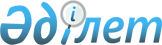 "Абай ауданының жұмыспен қамту және әлеуметтік бағдарламалар бөлімі" мемлекеттік мекемесінде мемлекеттік қызмет көрсету регламенттерін бекіту туралы
					
			Күшін жойған
			
			
		
					Қарағанды облысы Абай ауданы әкімдігінің 2012 жылғы 25 желтоқсандағы N 41/08 қаулысы. Қарағанды облысының Әділет департаментінде 2013 жылғы 22 қаңтарда N 2117 тіркелді. Күші жойылды - Қарағанды облысы Абай ауданы әкімдігінің 2013 жылғы 20 мамырдағы N 17/24 қаулысымен      Ескерту. Күші жойылды - Қарағанды облысы Абай ауданы әкімдігінің 20.05.2013 N 17/24 қаулысымен.

      Қазақстан Республикасының 2001 жылғы 23 қаңтардағы "Қазақстан Республикасындағы жергілікті мемлекеттік басқару және өзін-өзі басқару туралы" Заңының 31 бабы 1 тармағын, Қазақстан Республикасының 2000 жылғы 27 қарашадағы "Әкімшілік рәсімдер туралы" Заңының 9-1 бабын, Қазақстан Республикасы Үкіметінің 2011 жылғы 7 сәуірдегі N 394 "Жергілікті атқарушы органдар көрсететін әлеуметтік қорғау саласындағы мемлекеттік қызметтердің стандарттарын бекіту туралы" қаулысын басшылыққа ала отырып, Абай ауданының әкімдігі ҚАУЛЫ ЕТЕДІ:



      1. Қоса беріліп отырған мемлекеттік қызмет көрсету регламенттері бекітілсін:



      1) жұмыссыз азаматтарға анықтама беру;



      2) 18 жасқа дейiнгі балалары бар отбасыларға мемлекеттік жәрдемақылар тағайындау;



      3) мемлекеттiк атаулы әлеуметтiк көмек тағайындау;



      4) қозғалуға қиындығы бар бірінші топтағы мүгедектерге жеке көмекшінің және есту бойынша мүгедектерге қолмен көрсететін тіл маманының қызметтерін ұсыну үшін мүгедектерге құжаттарды ресімдеу;



      5) мүгедектерге кресло-арбаларды беру үшiн оларға құжаттарды ресiмдеу.



      2. Осы қаулының орындалуын бақылау Абай ауданы әкімінің орынбасары Әсем Айтжанқызы Жүніспековаға жүктелсін.



      3. Осы қаулы алғашқы ресми жарияланған күннен бастап күнтізбелік он күн өткен соң қолданысқа енгізіледі.      Абай ауданының әкімі                       Е. Нашаров

Абай ауданы әкімдігінің

2012 жылғы 25 желтоқсандағы

N 41/08 қаулысымен

бекітілген 

"Жұмыссыз азаматтарға анықтама беру"

мемлекеттік қызмет көрсету регламенті 

1. Негізгі ұғымдар

      1. Осы "Жұмыссыз азаматтарға анықтама беру" мемлекеттік қызмет көрсету регламентінде (бұдан әрі - Регламент) келесі негізгі ұғымдар пайдаланылады:

      1) тұтынушы - жеке тұлға: Қазақстан Республикасында тұрақты тұратын шетелдіктер, азаматтығы жоқ адамдар, оралмандар, Қазақстан Республикасының азаматтары;

      2) уәкілетті орган - "Абай ауданының жұмыспен қамту және әлеуметтік бағдарламалар бөлімі" мемлекеттік мекемесі;

      3) халыққа қызмет көрсету орталығы – "Қазақстан Республикасы Көлік және коммуникация министрлігінің мемлекеттік қызметтерді автоматтандыруды бақылау және халыққа қызмет көрсету орталықтарының қызметін үйлестіру комитетінің "Халыққа қызмет көрсету орталығы" шаруашылық жүргізу құқығындағы республикалық мемлекеттік кәсіпорыны Қарағанды облысы, Абай қаласының N 1 бөлімшесі, Топар кентіндегі N 2 бөлімшесі" (бұдан әрі - орталық). 

2. Жалпы ережелер

      2. "Жұмыссыз азаматтарға анықтама беру" мемлекеттік қызметі - жұмыссыз ретінде мәртебесін растайтын анықтама беру мақсатында уәкілетті органдармен жүзеге асырылатын әкімшілік рәсімі.



      3. Мемлекеттік қызметті уәкілетті орган және орталық (балама негізде) ұсынады.



      4. Көрсетілетін мемлекеттік қызметтің нысаны: ішінара автоматтандырылған.



      5. Мемлекеттік қызмет көрсету Қазақстан Республикасының 2001 жылғы 23 қаңтардағы "Халықты жұмыспен қамту туралы" Заңының 8-бабы 1-тармағы 8) тармақшасының, "Жеке және заңды тұлғаларға көрсетілетін мемлекеттік қызметтердің тізілімін бекіту туралы" Қазақстан Республикасы Үкіметінің 2010 жылғы 20 шілдедегі N 745 қаулысының, "Жергілікті атқарушы органдар көрсететін әлеуметтік қорғау саласындағы мемлекеттік қызметтердің стандарттарын бекіту туралы" Қазақстан Республикасы Үкіметінің 2011 жылғы 7 сәуірдегі N 394 қаулысы негізінде көрсетіледі.



      6. Мемлекеттік қызмет көрсетудің нәтижесі тұтынушыға жұмыссыздар ретінде тіркеу туралы анықтама беру (бұдан әрі - анықтама) не қызмет ұсынудан бас тарту туралы дәлелді жауап болып табылады.



      7. Мемлекеттік қызмет ұсыну үдерісінде келесілер қосылған:

      1) уәкілетті орган – құжаттарды қарау, қабылдау, ұсынылған тұтынушылардың қызметі, тұтынушыға мемлекеттік қызмет көрсету (қызмет көрсетуден бас тарту) туралы шешім қабылдау және анықтама беру;

      2) халыққа қызмет көрсету орталығы – қызметті тұтынушымен ұсынылған құжаттарды қабылдау және анықтама беру. 

3. Мемлекеттік қызмет көрсетудің тәртібіне қойылатын талаптар

      8. Уәкілетті органның орналасқан жері, мекен жайы: 100101, Қарағанды облысы, Абай қаласы, М. Әуезов көшесі 30, телефон: 8 (72131) 44612, факс: 8 (72131) 44934, электронды поштаның мекен-жайы: osabay@mail.ru.



      9. Жұмыс кестесі: күнделікті сағат 9.00-ден 18.00-ге дейін, түскі үзіліс сағат 13.00-ден 14.00-ге дейін, демалыс күндерінен (сенбі, жексенбі) және мереке күндерінен басқа.

      Орталықтың орналасқан жері: 100101, Қарағанды облысы, Абай аудандық N 1 бөлімі "Қарағанды облысының халыққа қызмет көрсету орталығы" республикалық мемлекеттік кәсіпорынының филиалы, мекен-жайы: 100101, Абай қаласы, Абай көшесі, 54, тел (72131) 47227, 47707, 47700, электронды поштаның мекен-жайы: con_abai@mail.ru; Абай аудандық N 2 бөлімі "Қарағанды облысының халыққа қызмет көрсету орталығы" республикалық мемлекеттік кәсіпорынының филиалы, мекен-жайы: 100116, Топар кенті, Қазыбек Би көшесі, 3, тел (72153) 30446, 30447, электронды поштаның мекен-жайы: con_topar@mail.ru.

      Жұмыс кестесі: күнделікті сағат 9.00-ден 20.00-ге дейін үзіліссіз, орталықтың филиалдары мен өкілдіктерінде күн сайын сағат 9.00-ден 19.00-ге дейін, сағат 13.00-ден сағат 14.00-ге дейінгі түскі үзіліспен, демалыс (сенбі, жексенбі) және мереке күндерінен басқа.

      Қабылдау алдынала жазылмай және жеделдетiп қызмет көрсетусiз, "электронды" кезек тәртiбiмен жүзеге асырылады.



      10. Мемлекеттік қызмет көрсету тәртібі жөніндегі толық ақпарат уәкілетті органның стенділерінде, сондай-ақ уәкілетті органның интернет-ресурсында http://www.abay-akimat-karaganda.kz. орналастырылған.



      11. Мемлекеттік қызметтің көрсету мерзімдері:

      1) уәкілетті органға өтініш білдірген жағдайда:

      мемлекеттік қызмет көрсету мерзімдері қажетті құжаттарды тапсырған сәттен бастап 10 минуттан аспайды;

      тұтынушы өтініш берген күні сол жерде көрсетілетін мемлекеттік қызметті алуға дейін күтудің рұқсат берілген ең көп уақыты (тіркеу, талон алу кезінде, өтініш жасаған және электрондық сұрау берген сәттен бастап) - 10 минут;

      тұтынушы өтініш берген күні сол жерде көрсетілетін мемлекеттік қызметті тұтынушыға қызмет көрсетудің рұқсат берілген ең көп уақыты - 10 минут.

      2) орталыққа барған кезде тұтынушы қажетті құжаттарды тапсырған сәттен бастап: үш жұмыс күні (құжаттарды қабылдау күні мен беру күні мемлекеттік қызметті көрсету мерзіміне кірмейді):

      қажетті құжаттарды тапсыру кезінде кезек күтудің рұқсат берілетін ең көп уақыты – 30 минут;

      тұтынушы өтініш берген күні сол жерде көрсетілетін мемлекеттік қызметті алуға дейін күтудің рұқсат берілген ең көп уақыты - 30 минут;

      тұтынушы өтініш берген күні сол жерде көрсетілетін мемлекеттік қызметті тұтынушыға қызмет көрсетудің рұқсат берілген ең көп уақыты - 30 минут.



      12. Жұмыссыздарға анықтама беруден бас тарту тұтынушы уәкілетті органда жұмыссыз ретінде тіркелмеген жағдайда жүргізіледі.

      Мемлекеттік қызмет беруді тоқтата тұру үшін негіздеме жоқ.



      13. Мемлекеттік қызмет көрсету кезеңдері мемлекеттік қызмет алу үшін тұтынушыдан өтініш алу сәтінен бастап және мемлекеттік қызметтің нәтижесін берген сәтіне дейін:

      1) тұтынушы орталыққа өтініш береді немесе уәкілетті органға өтініш береді;

      2) орталық өтінішті тіркеуді жүргізеді және уәкілетті органға береді;

      3) уәкілетті орган алынған құжаттарды тіркеуді жүргізеді, орталықтан немесе тұтынушыдан тікелей өтініш берілген кезде ұсынылған өтінішті қарайды, бас тарту туралы дәлелді жауапты дайындайды немесе анықтаманы ресімдейді, мемлекеттік қызмет көрсету нәтижесін орталыққа жолдайды немесе уәкілетті органға жүгінген жағдайда тұтынушыға береді;

      4) орталық тұтынушыға анықтама не бас тарту туралы дәлелді жауапты береді. 

4. Мемлекеттік қызметті көрсету үдерісіндегі іс-әрекеттер

(өзара іс-қимылдар) тәртібінің сипаттамасы

      14. Мемлекеттік қызмет көрсетуге тұтынушыларға ақпарат алу және кіріс хат-хабарларды (соның ішінде электронды түрде) ресімдеу тәртібі:

      уәкілетті органда қажетті құжаттардың барлығы тапсырылғаннан кейін жұмыссыздарға анықтаманы беруді жүзеге асыратын уәкілетті органның қызметкері тұтынушының деректерін дербес есепке алу карточкасына (компьютерлік деректер базасы) енгізеді.



      15. Мемлекеттік қызметті алу үшін тұтынушылар келесідей құжаттарды ұсынады:

      1) жеке басын куәландыратын құжаттар:

      Қазақстан азаматтары – жеке куәлік (паспорт);

      шетелдіктер және азаматтығы жоқ адамдар – шетелдіктің Қазақстан Республикасында тұруға ыхтиярхаты және азаматтығы жоқ адамның ішкі істер органдарында тіркелгені туралы белгісі бар куәлігі;

      оралмандар – оралман куәлігі;

      2) мемлекеттік қызмет алу үшін барған орталық беретін толтырылған өтініш нысанын.



      16. Құрылымдық-функционалдық бірліктер (бұдан әрі ҚФБ) мемлекеттік қызмет көрсету үдерісіне қатысады:

      1) уәкілетті орган (ҚФБ 1);

      2) орталық (ҚФБ 2).



      17. Әрбір әкімшілік іс-әрекетінің (ресімінің) орындалу мерзімі көрсетілген әрбір ҚФБ-нің әкімшілік іс-әрекеттерінің (рәсімдерінің) дәйектілігі және өзара іс-қимылының мәтіндік кестелік сипаттамасы осы Регламентке 1, 2-қосымшаларда келтірілген.



      18. Мемлекеттік қызмет көрсету және ҚФБ үдерісіндегі қисынды дәйектілігі мен әкімшілік іс-әрекеттер арасындағы байланыс схемасы осы Регламентке 3-қосымшада келтірілген. 

5. Мемлекеттік қызмет көрсетудегі лауазымды

тұлғалардың жауапкершілігі

      19. Лауазымды тұлғалар мемлекеттік қызмет көрсету барысындағы қабылдаған шешімдері мен іс-әрекеттері (әрекетсіздігі) үшін Қазақстан Республикасының қолданыстағы заңнамасымен көзделген тәртіпте жауапты болады.

"Жұмыссыз азаматтарға

анықтама беру" мемлекеттік

қызмет көрсету регламентіне

1-қосымша      1-кесте. Құрылымдық-функционалдық бірліктердің (ҚФБ) іс-әрекеттерінің сипаттамасы

"Жұмыссыз азаматтарға

анықтама беру" мемлекеттік

қызмет көрсету регламентіне

2-қосымша      1-кесте. Құрылымдық-функционалдық бірліктердің (ҚФБ) іс-әрекеттерінің сипаттамасы

"Жұмыссыз азаматтарға

анықтама беру" мемлекеттік

қызмет көрсету регламентіне

3-қосымша 

Өзара іс-қимыл жасау қызметтік схемасы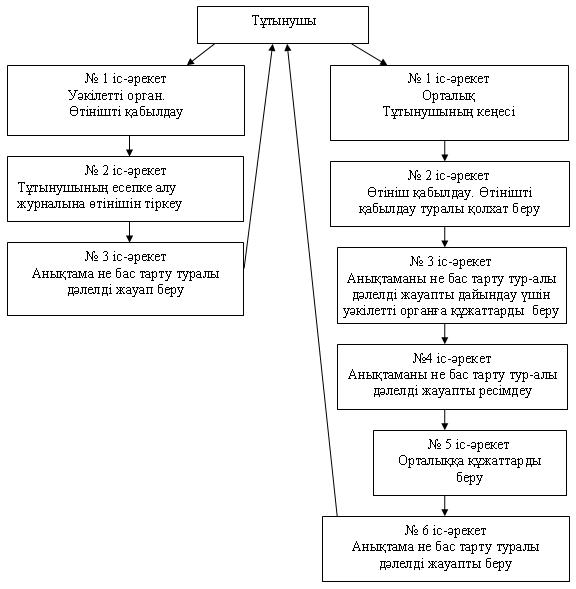 

Абай ауданы әкімдігінің

2012 жылғы 25 желтоқсандағы

N 41/08 қаулысымен

бекітілген 

"18 жасқа дейінгі балалары бар отбасыларға

мемлекеттік жәрдемақылар тағайындау"

мемлекеттік қызмет көрсету регламенті 

1. Негізгі ұғымдар

      1. Осы "18 жасқа дейінгі балалары бар отбасыларға мемлекеттік жәрдемақылар тағайындау" мемлекеттік қызмет көрсету регламентінде (бұдан әрі - Регламент) келесі негізгі ұғымдар пайдаланылады:

      1) құрылымдық-функционалдық бірліктер (бұдан әрі - ҚФБ) - бұл уәкілетті органдардың жауапты тұлғалары, мемлекеттік органдардың құрылымдық бөлімшелері, мемлекеттік органдар, ақпараттық жүйелер немесе оларға бағынысты жүйелер;

      2) 18 жасқа дейінгі балалары бар отбасыларға берілетін мемлекеттік жәрдемақы (бұдан әрі - балаларға арналған жәрдемақы) – жан басына шаққандағы орташа айлық табысы облыста белгіленген азық-түлік себетінің құнынан төмен 18 жасқа дейінгі балалары бар отбасыларға мемлекеттен ақшалай нысанда берілетін төлем;

      3) 18 жасқа дейінгі балалары бар отбасыларға мемлекеттік жәрдемақы тағайындау және төлеу бойынша уәкілетті орган – "Абай ауданының жұмыспен қамту және әлеуметтік бағдарламалар бөлімі" мемлекеттік мекемесі (бұдан әрі – уәкілетті орган);

      4) орта есеппен жан басына шаққандағы табыс – отбасының жиынтық табысының отбасының әрбір мүшесіне ай сайын келетін үлесі;

      5) тұтынушы – жеке тұлғалар: жан басына шаққандағы орташа табысы азық – түлік себеті құнынан аспайтын, 18 жасқа дейінгі балалары бар, Қазақстан Республикасы аумағында тұрақты тұратын Қазақстан Республикасының азаматтары және оралмандар;

      6) халыққа қызмет көрсету орталығы – жеке және (немесе) заңды тұлғаларға "жалғыз терезе" қағидаты бойынша өтініштерді қабылдау және құжаттарды беру жөнінде мемлекеттік қызметтер көрсетілуін ұйымдастыруды жүзеге асыратын республикалық мемлекеттік кәсіпорын (бұдан әрі - орталық). 

2. Жалпы ережелер

      2. "18 жасқа дейінгі балалары бар отбасыларға мемлекеттік жәрдемақылар тағайындау" мемлекеттік қызметі – орташа жан басына шаққандағы табысы азық – түлік себетінің құнынан төмен отбасыларға ақшалай түрде көмек көрсету мақсатында уәкілетті органмен жүзеге асырылатын әкімшілік рәсім.



      3. Мемлекеттік қызметті уәкілетті орган және халыққа қызмет көрсету орталығы ұсынады (баламалы негізде). Тұрғылықты жерінде уәкілетті орган болмаған жағдайда, өтініш беруші мемлекеттік қызметті алу үшін кенттің, ауылдық (селолық), ауылдық селолық округтің (бұдан әрі – ауылдық округтің әкімі) әкіміне жүгінеді.



      4. Көрсетілетін мемлекеттік қызмет нысаны: автоматтандырылмаған.



      5. Осы мемлекеттік қызмет Қазақстан Республикасының 2005 жылғы 28 маусымдағы "Балалы отбасыларға берілетін мемлекеттік жәрдемақылар туралы" Заңының 4-бабы 1-тармағына, Қазақстан Республикасы Үкіметінің 2005 жылғы 2 қарашадағы "Балалы отбасыларға берілетін мемлекеттік жәрдемақылар туралы" Қазақстан Республикасының Заңын іске асыру жөніндегі кейбір шаралар туралы N 1092 қаулысымен бекітілген, Балалы отбасыларға берілетін мемлекеттік жәрдемақыларды тағайындау және төлеу ережесінің 2-тарауына, Қазақстан Республикасы Үкіметінің 2010 жылғы 20 шілдедегі "Жеке және заңды тұлғаларға көрсетілетін мемлекеттік қызметтердің тізілімін бекіту туралы" N 745 қаулысына, Қазақстан Республикасы Үкіметінің 2011 жылғы 7 сәуірдегі "Жергілікті атқарушы органдар көрсететін әлеуметтік қорғау саласындағы мемлекеттік қызметтердің стандарттарын бекіту туралы" N 394 қаулысына сәйкес көрсетіледі.



      6. Көрсетiлетiн мемлекеттiк қызметтiң нәтижесi өтiнiш берушiге 18 жасқа дейiнгi балаларға жәрдемақы тағайындау туралы қағаз жеткiзгiштегi хабарлама (бұдан әрі - хабарлама) не қызмет көрсетуден бас тарту туралы қағаз жеткiзгiштегi дәлелдi жауап болып табылады. 

3. Мемлекеттік қызмет көрсетудің тәртібіне талаптар

      7. Уәкілетті органның орналасқан жері: 100101, Қарағанды облысы, Абай қаласы, М. Әуезов көшесі 30, "Абай ауданының жұмыспен қамту және әлеуметтік бағдарламалар бөлімі" мемлекеттік мекемесі, телефон: 8 (72131) 41867, факс: 8 (72131) 44934, электронды поштаның мекен-жайы: osabay@mail.ru., ауылдық округтер әкімдерінің мекен-жайлары осы Регламентке 1 қосымшада көрсетілген.

      Жұмыс кестесі: демалыс күндері (сенбі, жексенбі) және мереке күндерінен басқа, сағат 13.00-ден 14.00-ге дейінгі түскі үзіліспен, күн сайын сағат 9.00-ден 18.00-ге дейін.

      Қабылдау алдын ала жазылусыз және жедел қызмет көрсетусiз кезек тәртiбiнде жүзеге асырылады.

      Орталықтың орналасқан жері: 100101, Қарағанды облысы, Абай аудандық N 1 бөлімі "Қарағанды облысының халыққа қызмет көрсету орталығы" республикалық мемлекеттік кәсіпорынының филиалы, мекен-жайы: 100101, Абай қаласы, Абай көшесі, 54, тел (72131) 47227, 47707, 47700, электронды поштаның мекен-жайы: con_abai@mail.ru., Абай аудандық N 2 бөлімі "Қарағанды облысының халыққа қызмет көрсету орталығы" республикалық мемлекеттік кәсіпорынының филиалы, мекен-жайы: 100116, Топар кенті, Қазыбек Би көшесі, 3, тел (72153) 30446, 30447, электронды поштаның мекен-жайы: con_topar@mail.ru.

      Жұмыс кестесі: күн сайын сағат 9.00-ден 20.00-ге дейiн үзiлiссiз, орталық филиалдары мен өкiлдiктерiнде – демалыс (сенбі, жексенбі) және мереке күндерін қоспағанда, күн сайын сағат 13.00-ден 14.00-ге дейін түскі үзіліспен сағат 9.00-ден 19.00-ге дейін.

      Қабылдау алдын ала жазылусыз және жедел қызмет көрсетусіз "электронды" кезек тәртібінде жүзеге асырылады.



      8. Мемлекеттік қызмет көрсету тәртібі жөніндегі толық ақпарат "Абай ауданының жұмыспен қамту және әлеуметтік бағдарламалар бөлімі" мемлекеттік мекемесінің http://www.abay-akіmat-karaganda.kz интернет-ресурсында, уәкілетті органның, орталықтың, кент әкімінің стенділерінде, ресми ақпарат көздерінде орналастырылады.



      9. Мемлекеттік қызметті көрсету мерзімдері:

      тұтынушының осы Регламенттің 13-тармағында анықталған қажетті құжаттарды тапсырған сәттен бастап мемлекеттік қызметті көрсету уақыты:

      уәкілетті органға – он жұмыс күні ішінде;

      тұрғылықты жері бойынша ауылдық округ әкіміне – күнтізбелік отыз күннен аспайды;

      орталыққа – күнтізбелік он күн ішінде (мемлекеттік қызметке құжат қабылдау және беру (нәтиже) күні мемлекеттік қызмет көрсету мерзіміне кірмейді);

      2) тұтынушы өтініш берген күні сол жерде көрсетілетін мемлекеттік қызметті алуға дейін күтудің жол берілетін ең көп уақыты бір тұтынушыға қызмет көрсетуге уәкілетті органда, ауылдық округтің әкімі 15 минуттан, орталықта 30 минуттан есептегенде кезектегі адамдардың санына байланысты болады;

      3) тұтынушы өтініш берген күні сол жерде көрсетілетін мемлекеттік қызмет тұтынушыға қызмет көрсетудің жол берілетін ең көп уақыты уәкілетті органда, ауылдық округ әкімі 15 минуттан аспайды, орталықта – 30 минут.



      10. Мемлекеттік қызметті ұсынудан бас тартылады:

      1) егер әкесі немесе анасы (асырап алушылар) бірінші, екінші топтағы мүгедектердің, мүгедек балалардың, сексен жастан асқан адамдардың, үш жасқа дейінгі баланың күтімімен айналысатын жағдайларды қоспағанда, баланың еңбекке жарамды ата-анасы (асырап алушылар) жұмыс істемейтін, күндізгі оқу бөлімінде оқымайтын, әскерде қызметін өткермейтін және жұмыспен қамту органдарында жұмыссыз ретінде тіркелмеген болса;

      2) отбасының жан басына шаққандағы орташа табысы азық-түлік себетінің белгіленген құнынан асып тұрған жағдайда.

      Мемлекеттік қызмет көрсетуді тоқтату үшін мыналар негіздеме болып табылады:

      баланың қайтыс болуы;

      баланы толық мемлекет қарауына алу;

      тұтынушының жәрдемақыны заңсыз тағайындауға әкеп соқтыратын жалған мәліметтерді беруі;

      Қазақстан Республикасының неке-отбасы заңнамасында белгіленген жағдайларда ата-аналарды ата-аналық құқығынан айыру немесе шектеу, асырап алуды заңсыз деп тану немесе жою, қорғаншыларды (қамқоршыларды) өздерінің міндеттерін орындаудан босату немесе шеттету.

      Құжаттардың рәсімделуінде қателер анықталған кезде, осы Регламенттің 13-тармағында көзделген құжаттар пакетін толық ұсынбаған және құжаттар дұрыс ресімделмеген жағдайда құжаттар пакетін алған күннен бастап үш жұмыс күн ішінде қайтарады және кейіннен тұтынушыға беру үшін орталыққа жібереді.

      Мемлекеттік қызмет көрсетуді тоқтата тұру үшін негіздемелер көзделмеген.



      11. Тұтынушыдан мемлекеттік қызметті алу үшін өтініш түскен сәттен бастап мемлекеттік қызмет нәтижелерін беру сәтіне дейінгі мемлекеттік қызмет көрсету кезеңдері:

      1) тұтынушы уәкілетті органға, орталыққа немесе ауылдық округ әкіміне өтініш береді;

      2) орталық өтінішті тіркеуді жүргізеді және уәкілетті органға береді;

      3) уәкілетті орган немесе ауылдық округ әкімі өтінішті тіркеуді жүргізеді және құжаттарды учаскелік комиссияға береді;

      4) учаскелік комиссия тұтынушының (оның отбасының) материалдық жағдайына тексеріс жүргізеді, жәрдемақы тағайындау және төлеу бойынша отбасының материалдық жағдайы туралы акті жасайды және отбасының мұқтаждығы туралы қорытындыны (бұдан әрі – қорытынды) уәкілетті органға немесе ауылдық округ әкіміне береді;

      5) ауылдық округ әкімі тұтынушының құжаттарын және қорытындыны уәкілетті органға береді;

      6) уәкілетті орган құжаттарды тіркейді, қарайды және балаларға арналған жәрдемақыны тағайындау (тағайындаудан бас тарту) туралы шешімді қабылдайды, хабарлама не бас тарту туралы дәлелді жауапты ресімдейді, мемлекеттік қызмет көрсету нәтижесін ауылдық округ әкіміне, орталыққа жолдайды;

      7) хабарламаны не бас тарту туралы дәлелді жауапты тұтынушыға ауылдық округ әкімі немесе орталық береді. 

4. Мемлекеттік қызметті көрсету үдерісіндегі іс-әрекеттер (өзара іс-қимылдар) тәртібінің сипаттамасы

      12. Орталықта құжаттарды қабылдау "терезелер" арқылы жүзеге асырылады, оларда "терезелердің" мақсаты мен орындайтын функциялары туралы ақпарат орналасады, сонымен қатар осы Регламенттің 7-тармағында көрсетілген мекенжайлар бойынша орталық инспекторының тегі, аты, әкесінің аты және лауазымы көрсетіледі.

      Ауылдық округтің әкімі мен уәкілетті органның жауапты орындаушысының құжаттарды қабылдауы осы Регламенттің 7-тармағында көрсетілген мекен-жайлар бойынша жүзеге асырылады.

      Барлық қажетті құжаттарды тапсырғаннан кейін тұтынушыға:

      1) уәкілетті органда немесе ауылдық округтің әкімінде - мемлекеттік қызметті тіркеу және алу күні, құжаттарды қабылдаған жауапты тұлғаның тегі және аты – жөні көрсетілген, құжаттардың тапсырылғанын растайтын талон беріледі;

      2) орталықта:

      өтініштің нөмірі және қабылданған күні;

      сұралатын мемлекеттік қызметтің түрі;

      қоса берілген құжаттардың саны мен атаулары;

      құжаттарды беру күні, уақыты және орны;

      құжаттарды ресімдеуге өтінішті қабылдаған орталық инспекторының тегі, аты, әкесінің аты көрсетілген тиісті құжаттарды қабылдау туралы қолхат беріледі.



      13. Тұтынушы мемлекеттік қызметті алу үшін мынадай құжаттарды тапсырады:

      1) балаларға арналған жәрдемақыны тағайындау үшін белгіленген үлгідегі өтініш;

      2) баланың (балалардың) тууы туралы куәлігінің (куәліктерінің) көшірмесі (көшірмелері);

      3) тұтынушының жеке басын куәландыратын құжаттың көшірмесі;

      4) отбасының тұрғылықты жері бойынша тіркелгенін растайтын құжаттың көшірмесі (азаматтарды тіркеу кітапшасының көшірмесі не мекенжай бюросының анықтамасы не ауылдық округ әкімінің анықтамасы);

      5) белгіленген үлгідегі отбасы құрамы туралы мәліметтер;

      6) белгіленген үлгідегі отбасы мүшелерінің табыстары туралы мәліметтер;

      7) асырап алушылар, қорғаншылар (қамқоршылар) тиісті органның асырап алу немесе баланы қорғаншылыққа (қамқорлыққа) алу туралы шешімінің үзінді көшірмесін ұсынады.

      Салыстырып тексеру үшін құжаттардың түпнұсқалары мен көшірмелері ұсынылады, содан кейін құжаттардың түпнұсқалары тұтынушыға қайтарылады. Балаларға арналған жәрдемақыны алу құқығы тоқсан сайын отбасы мүшелерінің табысы туралы мәліметтерді бере отырып расталады.

      Ата-анасының біреуі, қорғаншылары немесе қамқоршылары жәрдемақы тағайындау туралы жеке өтініш жасай алмайтын жағдайда, ата-аналар, қамқоршы немесе қорғаншы белгіленген тәртіппен берілген сенімхат негізінде, жәрдемақы тағайындау туралы өтінішпен баруға басқа адамдарға өкілеттік беруге құқылы.



      14. Мемлекеттік қызмет көрсету үдерісіне келесі құрылымдық-функционалдық бірліктер (бұдан әрі – ҚФБ) қатысады:

      уәкілетті органның басшысы (1 ҚФБ);

      уәкілетті органның әлеуметтік жәрдемақылар тағайындау және төлеу секторының меңгерушісі (бұдан әрі – уәкілетті органның сектор меңгерушісі) (2 ҚФБ);

      уәкілетті органның әлеуметтік жәрдемақылар тағайындау және төлеу секторының маманы (бұдан әрі – уәкілетті органның сектор маманы) (3 ҚФБ);

      Абай ауданы әкімінің шешімімен құрылған учаскелік комиссия (бұдан әрі – учаскелік комиссия) (4 ҚФБ);

      тұтынушының тұрғылықты жері бойынша ауылдық округ әкімі (5 ҚФБ);

      тұтынушының тұрғылықты жері бойынша кент әкімі шешімімен құрылған учаскелік комиссия (бұдан әрі – ауылдық округ әкімінің учаскелік комиссиясы) (6 ҚФБ);

      Баламалы қызмет көрсету үдерісіне қатысады:

      уәкілетті органның басшысы (1 ҚФБ);

      уәкілетті органның әлеуметтік жәрдемақылар тағайындау және төлеу секторының меңгерушісі (бұдан әрі – уәкілетті органның сектор меңгерушісі) (2 ҚФБ);

      уәкілетті органның әлеуметтік жәрдемақылар тағайындау және төлеу секторының маманы (бұдан әрі – уәкілетті органның сектор маманы) (3 ҚФБ);

      аудан әкімінің шешімімен құрылған учаскелік комиссия (бұдан әрі – учаскелік комиссия) (4 ҚФБ);

      тұтынушының тұрғылықты жері бойынша ауылдық округ әкімі (5 ҚФБ);

      тұтынушының тұрғылықты жері бойынша ауылдық округ әкімі шешімімен құрылған учаскелік комиссия (бұдан әрі – ауылдық округ әкімінің учаскелік комиссиясы) (6 ҚФБ);

      орталықтың құжаттарды беру секторының инспекторы (7 ҚФБ);

      орталықтың жинақтаушы секторының инспекторы (8 ҚФБ);

      орталықтың инспекторы (9 ҚФБ).



      15. Әрбір әкімшілік іс-әрекетінің (ресімінің) орындалу мерзімі көрсетілген әрбір ҚФБ-нің әкімшілік іс-әрекеттерінің (рәсімдерінің) дәйектілігі және өзара іс-қимылының мәтіндік кестелік сипаттамасы осы Регламенттің 2-қосымшасында келтірілген.



      16. Мемлекеттік қызмет көрсету үдерісі кезінде әкімшілік әрекеттердің логикалық кезектілігі мен ҚФБ арасындағы өзара байланысты көрсететін схемалары осы Регламенттің 3-қосымшасында келтірілген. 

5. Мемлекеттік қызметтерді көрсететін лауазымды

тұлғалардың жауапкершілігі

      17. Лауазымды тұлғалар мемлекеттік қызметтерді көрсету барысындағы қабылдаған шешімдері мен іс-әрекеттері (әрекетсіздігі) үшін Қазақстан Республикасының қолданыстағы заңнамасымен көзделген тәртіпте жауапты болады.

"18 жасқа дейінгі балалары

бар отбасыларға мемлекеттік

жәрдемақылар тағайындау"

мемлекеттік қызмет көрсету

регламентіне

1-қосымша

"18 жасқа дейінгі балалары

бар отбасыларға мемлекеттік

жәрдемақылар тағайындау"

мемлекеттік қызмет көрсету

регламентіне

2-қосымша

      1-кесте. Құрылымдық-функционалдық бірліктер әрекеттердің сипаттамасы (негізгі үдеріс, 1-нұсқа)

      Құрылымдық-функционалдық бірліктер іс-әрекеттерінің сипаттамасы (негізгі үдеріс, 2-нұсқа)

      Құрылымдық-функционалдық бірліктер іс-әрекеттерінің сипаттамасы (баламалы үдеріс)      кестенің жалғасы

      2-кесте. Пайдалану нұсқасы. Негізгі үдеріс (1-нұсқа)

      2-кесте. Пайдалану нұсқалары. Негізгі үдеріс (2-нұсқа)

      2-кесте. Пайдалану нұсқасы. Баламалы үдеріс      кестенің жалғасы

"18 жасқа дейінгі балалары

бар отбасыларға мемлекеттік

жәрдемақылар тағайындау"

мемлекеттік қызмет көрсету

регламентіне

3-қосымша 

Функционалдық өзара іс-қимыл схемалары.

      Мемлекеттік қызмет көрсетудің негізгі үдерісі (1-нұсқа)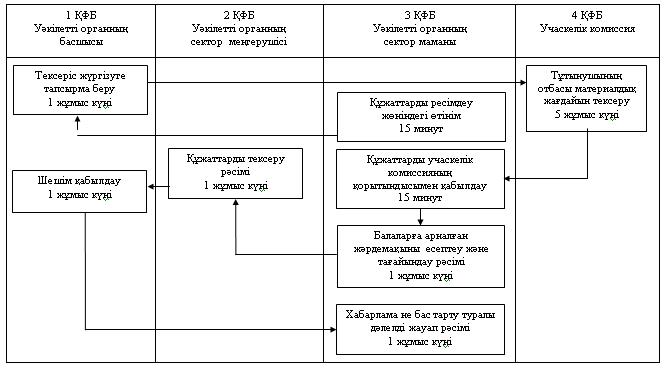 

      Мемлекеттік қызмет көрсетудің негізгі үдерісі (2-нұсқа)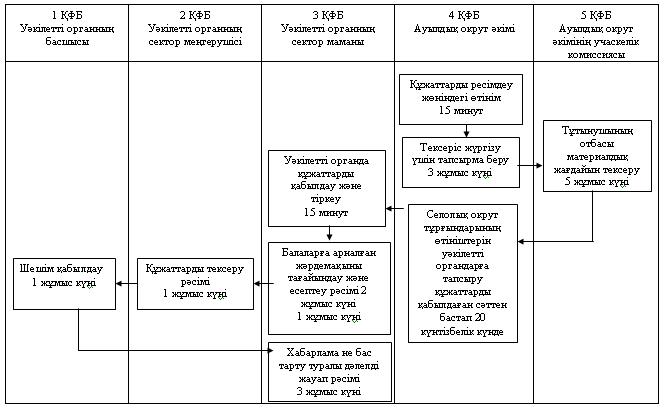 

      Мемлекеттік қызмет көрсетудің үдерісі – баламалы нұсқа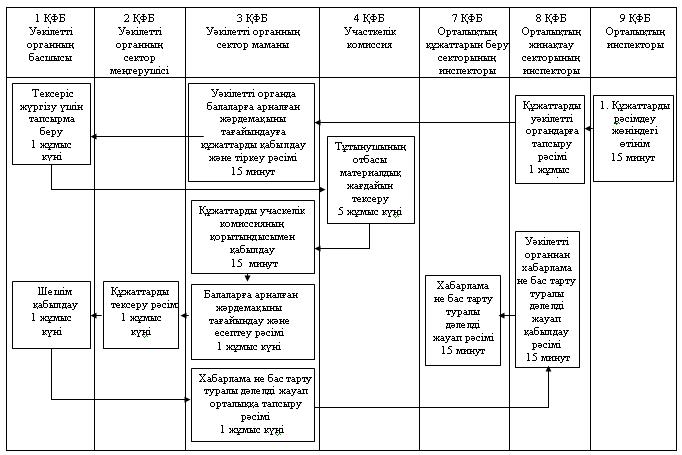 

Абай ауданы әкімдігінің

2012 жылғы 25 желтоқсандағы

N 41/08 қаулысымен

бекітілген 

"Мемлекеттік атаулы әлеуметтік көмек тағайындау"

мемлекеттік қызмет көрсету регламенті 

1. Негізгі ұғымдар

      1. Осы "Мемлекеттік атаулы әлеуметтік көмек тағайындау" мемлекеттік қызмет көрсету регламентінде (бұдан әрі - Регламент) келесі негізгі ұғымдар пайдаланылады:

      1) атаулы әлеуметтік көмек тағайындау және төлеу бойынша уәкілетті орган – "Абай ауданының жұмыспен қамту және әлеуметтік бағдарламалар бөлімі" мемлекеттік мекемесі (бұдан әрі - уәкілетті орган);

      2) жан басына шаққандағы орташа табыс - отбасының жиынтық табысының айына отбасының әрбір мүшесіне келетін үлесі;

      3) құрылымдық–функционалдық бірліктер (бұдан әрі - ҚФБ) – бұл уәкілетті органдардың жауапты тұлғалары, мемлекеттік органдардың құрылымдық бөлімшелері, мемлекеттік органдар, ақпараттық жүйелер немесе оларға бағынысты жүйелер;

      4) мемлекеттік атаулы әлеуметтік көмек (бұдан әрі - АӘК) - жан басына шаққандағы орташа айлық табысы облыста белгіленген кедейлік шегінен төмен адамдарға (отбасыларға) мемлекеттен ақшалай нысанда берілетін төлем;

      5) тұтынушы - жеке тұлғалар: жан басына шаққандағы орташа табысы кедейшілік шегінен аспайтын Қазақстан Республикасының азаматтары, Қазақстан Республикасы аумағында тұрақты тұратын оралмандар, босқындар, шетелдіктер және азаматтығы жоқ адамдар;

      6) учаскелік комиссия - атаулы әлеуметтік көмекке өтініш жасаған адамдардың (отбасылардың) материалдық жағдайына тексеру жүргізу үшін тиісті әкімшілік - аумақтық бірлік әкімдерінің шешімімен құрылатын арнаулы комиссия. 

2. Жалпы ережелер

      2. "Мемлекеттік атаулы әлеуметтік көмек тағайындау" мемлекеттік қызмет көрсету - жан басына шаққандағы орташа табысы облыста белгіленген кедейлік шегінен төмен отбасыларға ақшалай түрде көмек көрсету мақсатында уәкілетті органмен жүзеге асырылатын әкімшілік рәсімі.



      3. Мемлекеттік қызметті уәкілетті орган ұсынады. Тұрғылықты жерінде уәкілетті орган болмаған жағдайда, өтініш беруші мемлекеттік қызметті алу үшін кенттің, ауылдық (селолық), ауылдық селолық округтің (бұдан әрі – ауылдық округтің әкімі) әкіміне жүгінеді.



      4. Көрсетілетін мемлекеттік қызмет нысаны: автоматтандырылмаған.



      5. Осы мемлекеттік қызмет Қазақстан Республикасының 2001 жылғы 17 шілдедегі "Мемлекеттік атаулы әлеуметтік көмек туралы" Заңының 2-бабы 1-тармағына және Қазақстан Республикасы Үкіметінің 2001 жылғы 24 желтоқсандағы "Мемлекеттік атаулы әлеуметтік көмек туралы" Қазақстан Республикасының Заңын іске асыру жөніндегі шаралар туралы" N 1685 қаулысымен бекітілген "Мемлекеттік атаулы әлеуметтік көмек тағайындау және төлеу ережесінің" 2 тарауына, Қазақстан Республикасы Үкіметінің 2010 жылғы 20 шілдедегі "Жеке және заңды тұлғаларға көрсетілетін мемлекеттік қызметтердің тізілімін бекіту туралы" N 745 қаулысына, Қазақстан Республикасы Үкіметінің 2011 жылғы 7 сәуірдегі "Жергілікті атқарушы органдар көрсететін әлеуметтік қорғау саласындағы мемлекеттік қызметтердің стандарттарын бекіту туралы" N 394 қаулысына, Қазақстан Республикасы Еңбек және халықты әлеуметтік қорғау министрінің 2009 жылғы 28 шілдедегі "Мемлекеттік атаулы әлеуметтік көмек алуға үміткер адамның (отбасының) жиынтық табысын есептеудің ережесін бекіту туралы" N 237-ө бұйрығына сәйкес көрсетіледі.



      6. Тұтынушы алатын мемлекеттік қызметтің көрсетілу нәтижесі мемлекеттік атаулы әлеуметтік көмек тағайындау жөнінде хабарлама (бұдан әрі - хабарлама) не қызмет көрсетуден бас тарту туралы қағаз жеткізгіште дәлелді жауап болып табылады. 

3. Мемлекеттік қызмет көрсетудің тәртібіне қойылатын талаптар

      7. Уәкілетті органның орналасқан жері: 100101, Қарағанды облысы, Абай қаласы, М. Әуезов көшесі 30, "Абай ауданының жұмыспен қамту және әлеуметтік бағдарламалар бөлімі" мемлекеттік мекемесі, телефон: 8 (72131) 41867, факс: 8 (72131) 44934, электронды поштаның мекен-жайы: osabay@maіl.ru., аулдық округтер әкімдерінің мекен-жайлары осы Регламентке 1 қосымшада көрсетілген.

      Жұмыс кестесі: демалыс күндері (сенбі, жексенбі) және мереке күндерінен басқа, сағат 13.00-ден 14.00-ге дейінгі түскі үзіліспен, күн сайын сағат 9.00-ден 18.00-ге дейін.

      Қабылдау алдын ала жазылусыз және жеделдетіп қызмет көрсетусіз кезек күту тәртібімен жүзеге асырылады.



      8. Мемлекеттік қызмет көрсету тәртібі жөніндегі толық ақпарат "Абай ауданының жұмыспен қамту және әлеуметтік бағдарламалар бөлімі" мемлекеттік мекемесінің http://www.abay-akіmat-karaganda.kz, ғаламтор-ресурсында, уәкілетті органның, кент әкімінің стенділерінде, ресми ақпарат көздерінде орналастырылады.



      9. Мемлекеттік қызметті көрсету мерзімдері:

      1) тұтынушы осы Регламенттің 13-тармағында айқындалған қажетті құжаттарды тапсырған сәттен бастап мемлекеттік қызметті көрсету мерзімдері:

      уәкілетті органға - жеті жұмыс күні ішінде;

      тұрғылықты жері бойынша селолық округтың әкіміне - жиырма екі жұмыс күнінен кешіктірмей;

      2) тұтынушы өтініш берген күні сол жерде көрсетілетін мемлекеттік қызметті алғанға дейін кезекте күтудің ең жоғары шекті уақыты бір өтініш берушіге қызмет көрсетуге 15 минуттан есептегенде кезектегі адамдардың санына байланысты болады;

      3) тұтынушы өтініш берген күні сол жерде көрсетілетін мемлекеттік қызметті алушыға қызмет көрсетудің ең ұзақ шекті уақыты – 15 минуттан аспайды.



      10. Мемлекеттік қызметті ұсынудан бас тартылады:

      1) отбасының жан басына шаққандағы орташа табысы белгіленген кедейлік шегінен асатын жағдайда;

      2) мүгедектерді және стационарлық емделуде бір айдан астам уақыт кезеңінде болатын адамдарды, күндізгі оқу нысанында оқитын оқушыларды, студенттерді, тыңдаушыларды, курсанттар мен магистранттарды, сондай-ақ I және II топтардағы мүгедектерді, сексен жастан асқан адамдарды, жеті жасқа дейінгі балаларды бағып-күтумен айналысатын азаматтарды қоспағанда, жұмыспен қамту мәселелері жөніндегі уәкілетті органдарда тіркелмеген жұмыссыздарға және жұмыспен қамтуға жәрдемдесудің белсенді шараларына қатысудан жазбаша түрде бас тартқан Қазақстан Республикасының еңбекке жарамды азаматтарына;

      3) уәкілетті органдар ұсынған жұмысқа, оның ішінде әлеуметтік жұмыс орнына немесе қоғамдық жұмысқа орналастырудан, кәсіби даярлаудан, қайта даярлаудан, біліктілігін арттырудан дәлелсіз себептермен бас тартқан, осындай жұмыстарға қатысуды және оқуды өз бетінше тоқтатқан жұмыссыздарға.

      Мемлекеттік қызмет көрсетуді тоқтата тұру үшін негіздемелер көзделмеген.



      11. Тұтынушыдан мемлекеттік қызметті алу үшін өтініш түскен сәттен бастап мемлекеттік қызмет нәтижелерін беру сәтіне дейін мемлекеттік қызмет көрсету кезеңдері:

      1) тұтынушы қажетті құжаттармен уәкілетті органға немесе селолық округ әкіміне өтініш береді;

      2) уәкілетті орган немесе селолық округ әкімі өтінішті тіркейді және құжаттарды учаскелік комиссияға береді;

      3) учаскелік комиссия тұтынушының (оның отбасының) материалдық жағдайын тексереді, өтініш берушінің (отбасының) материалдық жағдайы туралы акті (бұдан әрі - тексеру актісі) және тұтынушыға АӘК ұсыну қажеттілігі немесе оның қажет емес екендігі туралы қорытынды дайындайды (бұдан әрі - қорытынды), қорытындыны уәкілетті органға немесе селолық округ әкіміне береді;

      4) селолық округ әкімі тұтынушының құжаттарын және қорытындыны уәкілетті органға береді;

      5) уәкілетті орган құжаттарды тіркейді, АӘК тағайындау немесе тағайындаудан бас тарту туралы шешімді қарастырады және қабылдайды, тағайындау туралы не бас тарту туралы дәлелді жауапты ресімдейді. 

4. Мемлекеттік қызметті көрсету үдерісіндегі іс-әрекеттер (өзара іс-қимыл) тәртібінің сипаттамасы

      12. Селолық округ әкімі мен уәкілетті органның жауапты орындаушысының құжаттарды қабылдауы осы Регламенттің 7-тармағында көрсетілген мекенжайлар бойынша жүзеге асырылады.

      Барлық қажетті құжаттарды тапсырғаннан кейін уәкілетті органда немесе селолық округ әкімінде тұтынушыға мемлекеттік қызметке тұтынушыны тіркелген және алатын күні, құжаттарды қабылдаған адамның тегі және аты – жөні көрсетілген талон беріледі.



      13. Тұтынушы мемлекеттік қызметті алу үшін келесі құжаттарды ұсынады:

      1) жеке басын куәландыратын құжаттың деректемелері көрсетілген белгіленген үлгідегі өтініш, әлеуметтік жеке кодтың нөмірі;

      2) белгіленген үлгідегі отбасы құрамы туралы мәліметтер;

      3) белгіленген үлгідегі отбасы мүшелері алған табыстары туралы мәліметтер;

      4) белгіленген үлгідегі жеке қосалқы шаруашылықтың болуы туралы мәліметтер;

      5) өтініш берушінің (отбасы мүшелерінің) тұрғылықты жері бойынша тіркелгенін растайтын құжаттың көшірмесі не мекенжай анықтамасы не селолық және/немесе ауылдық әкімдердің анықтамасы;

      6) жұмыспен қамтуға жәрдемдесудің белсенді шараларына қатысқан жағдайда әлеуметтік келісімшарттың көшірмесі.

      Атаулы әлеуметтік көмек алу құқығы тоқсан сайын табыс туралы құжаттарды берумен расталып отырады.



      14. Мемлекеттік қызмет көрсету үдерісіне келесі құрылымдық-функционалдық бірліктер (бұдан әрі - ҚФБ) қатысады:

      1) уәкілетті органның басшысы (1 ҚФБ);

      2) уәкілетті органның әлеуметтік жәрдемақылар тағайындау және төлеу секторының меңгерушісі (бұдан әрі - уәкілетті орган секторының меңгерушісі) (2 ҚФБ);

      3)уәкілетті органның әлеуметтік жәрдемақылар тағайындау және төлеу секторының маманы (бұдан әрі – уәкілетті орган секторының маманы) (3 ҚФБ);

      4) Абай ауданы әкімдігінің шешімімен құрылған учаскелік комиссия (бұдан әрі - учаскелік комиссия) (4 ҚФБ);

      5) өтініш берушінің тұрғылықты жері бойынша селолық округ әкімі (5 ҚФБ);

      6) өтініш берушінің тұрғылықты жері бойынша селолық округ әкімі шешімімен құрылған учаскелік комиссия (селолық округ әкімінің учаскелік комиссиясы) (6 ҚФБ).



      15. Әрбір әкімшілік іс-әрекетінің (ресімінің) орындалу мерзімі көрсетілген әрбір ҚФБ-нің әкімшілік іс-әрекеттерінің (рәсімдерінің) дәйектілігі және өзара іс-қимылының мәтіндік кестелік сипаттамасы осы Регламентке 2-қосымшада келтірілген.



      16. Мемлекеттік қызмет көрсету үдерісі кезінде әкімшілік іс-әрекеттердің қисынды дәйектілігі мен ҚФБ арасындағы өзара байланысты көрсететін схемалар осы Регламентке 3-қосымшада келтірілген. 

5. Мемлекеттік қызметтерді көрсететін лауазымды

тұлғалардың жауапкершілігі

      17. Лауазымды тұлғалар мемлекеттік қызметтерді көрсету барысындағы қабылдаған шешімдері мен іс-әрекеттері (әрекетсіздігі) үшін Қазақстан Республикасының қолданыстағы заңнамасымен көзделген тәртіпте жауапты болады.

"Мемлекеттік атаулы әлеуметтік

көмек тағайындау" мемлекеттік

қызмет көрсету регламентіне

1-қосымша

"Мемлекеттік атаулы әлеуметтік

көмек тағайындау" мемлекеттік

қызмет көрсету регламентіне

2-қосымша

      1-кесте. Құрылымдық-функционалдық бірліктер іс-әрекеттерінің сипаттамасы

      2-кесте. Пайдалану нұсқалары. Негізгі үдеріс

      3-кесте. Пайдалану нұсқалары. Баламалы үдеріс

"Мемлекеттік атаулы әлеуметтік

көмек тағайындау" мемлекеттік

қызмет көрсету регламентіне

3-қосымша 

Функционалдық өзара іс- қимылының схемалары

      Мемлекеттік қызмет көрсетудің негізгі үдерісі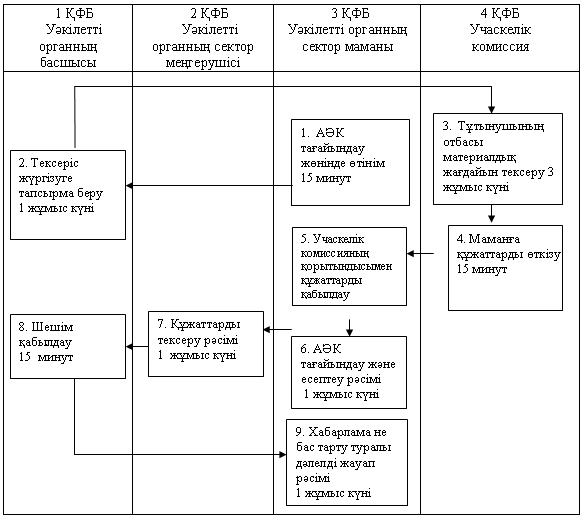 

      Мемлекеттік қызмет көрсетудің баламалы үдерісі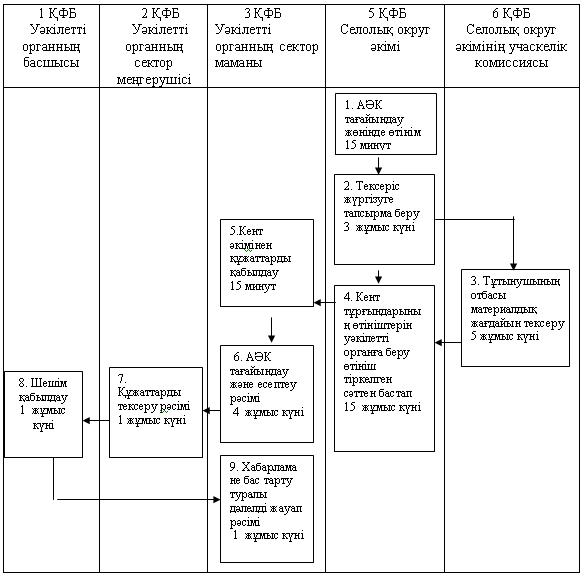 

Абай ауданы әкімдігінің

2012 жылғы 25 желтоқсандағы

N 41/08 қаулысымен

бекітілген 

"Қозғалуға қиындығы бар бірінші топтағы мүгедектерге жеке көмекшінің және есту бойынша мүгедектерге қолмен көрсететін тіл маманының қызметтерін ұсыну үшін мүгедектерге құжаттарды ресімдеу" мемлекеттік қызметін көрсету регламенті 

1. Негізгі ұғымдар

      1. Осы "Қозғалуға қиындығы бар бірінші топтағы мүгедектерге жеке көмекшінің және есту бойынша мүгедектерге қолмен көрсететін тіл маманының қызметтерін ұсыну үшін мүгедектерге құжаттарды ресімдеу" мемлекеттік қызмет көрсету регламентінде (бұдан әрі - Регламент) келесі негізгі ұғымдар пайдаланылады:

      1) құрылымдық-функционалдық бірліктер (бұдан әрі - ҚФБ) - бұл уәкілетті органдардың жауапты тұлғалары, мемлекеттік органдардың құрылымдық бөлімшелері, мемлекеттік органдар, ақпараттық жүйелер немесе оларға бағынысты жүйелер;

      2) мүгедекті оңалтудың жеке бағдарламасы - мүгедекті оңалтуды өткізудің нақты көлемдерін, түрлері мен мерзімдерін белгілейтін құжат;

      3) тұтынушы - Қазақстан Республикасының азаматтары, Қазақстан Республикасының аумағында тұрақты тұратын шетелдіктер мен азаматтығы жоқ адамдар:

      жүріп-тұруы қиын бірінші топтағы мүгедектер жеке көмекшінің әлеуметтік қызметін ұсынуға медициналық көрсетілімдердің негізінде;

      естімейтіндігі бойынша мүгедектер ымдау тілі маманының әлеуметтік қызметін ұсынуға медициналық көрсетілімдердің негізінде;

      4) уәкілетті орган – "Абай ауданының жұмыспен қамту және әлеуметтік бағдарламалар бөлімі" мемлекеттік мекемесі. 

2. Жалпы ережелер

      2. Қозғалуға қиындығы бар бірінші топтағы мүгедектерге жеке көмекшінің және есту бойынша мүгедектерге қолмен көрсететін тіл маманының қызметтерін ұсыну үшін мүгедектерге құжаттарды ресімдеу - арнаулы әлеуметтік қызметтерді алуға мүгедектердің құқықтарын іске асыруға бағытталған мемлекеттік қызмет.



      3. Мемлекеттік қызмет көрсетуді уәкілетті орган көрсетеді.



      4. Мемлекеттік қызметтің нысаны: автоматтандырылмаған.



      5. Мемлекеттік қызмет Қазақстан Республикасының 2005 жылғы 13 сәуірдегі "Қазақстан Республикасында мүгедектерді әлеуметтік қорғау туралы" Заңы 21-бабының 1-тармағының 4) тармақшасы, Қазақстан Республикасы Үкіметінің 2005 жылғы 20 шілдедегі N 754 "Мүгедектерді оңалтудың кейбір мәселелері туралы" қаулысымен бекітілген Жеке оңалту бағдарламасына сәйкес жүріп-тұруы қиын бірінші топтағы мүгедектер үшін жеке көмекшінің және естімейтіндігі бойынша мүгедектер үшін жылына отыз сағат ымдау тілі маманының әлеуметтік қызметтерін көрсету ережесінің, Қазақстан Республикасы Үкіметінің 2010 жылғы 20 шілдедегі N 745 "Жеке және заңды тұлғаларға көрсетілетін мемлекеттік қызметтердің тізілімін бекіту туралы" қаулысы және Қазақстан Республикасы Үкіметінің 2011 жылғы 7 сәуірдегі N 394 "Жергілікті атқарушы органдар көрсететін әлеуметтік қорғау саласындағы мемлекеттік қызметтердің стандарттарын бекіту туралы" қаулысы негізінде ұсынылады.



      6. Тұтынушы алатын мемлекеттік қызметтің нәтижесі жүріп-тұруы қиын бірінші топтағы мүгедектерге жеке көмекшінің қызметін және есту бойынша мүгедектерге ымдау тілі маманының қызметін ұсыну үшін мүгедектерге құжаттар ресімдеу туралы хабарлама (бұдан әрі - хабарлама) не қағаз жеткізгіште қызмет көрсетуден бас тарту туралы дәлелді жауап болып табылады. 

3. Мемлекеттік қызмет көрсету тәртібіне қойылатын талаптар

      7. Арнайы комиссия жұмыс органының орналасқан жері: 100101, Қарағанды облысы, Абай қаласы, М. Әуезов көшесі 30, "Абай ауданының жұмыспен қамту және әлеуметтік бағдарламалар бөлімі" мемлекеттік мекемесі, телефон: 8 (72131) 46763, факс: 8 (72131) 44934, электронды поштаның мекен-жайы: osabay@maіl.ru.

      Жұмыс кестесі: күн сайын сағат 9.00-ден бастап 18.00-ге дейін, түскі үзіліс сағат 13.00-ден бастап 14.00-ге дейін, демалыс күндері (сенбі, жексенбі) мен мереке күндерінен басқа.

      Қабылдау алдын ала жазылусыз және жедел қызмет көрсетусіз кезек күту тәртібімен жүзеге асырылады.



      8. Мемлекеттік қызмет көрсету тәртібі туралы және қажетті құжаттар туралы толық ақпарат http://www.abay-akіmat-karaganda.kz интернет-ресурсында және уәкілетті органның ақпараттық стендісінде орналастырылады.



      9. Мемлекеттік қызмет көрсету мерзімдері: 

      1) осы Регламенттің 13-тармағында анықталған қажетті құжаттарды тапсырған сәттен бастап – он жұмыс күні ішінде;

      2) тұтынушы өтініш берген күні сол жерде көрсетілетін мемлекеттік қызметті алуға дейін күтудің рұқсат берілген ең көп уақыты бір тұтынушыға қызмет көрсетуге 15 минуттан есептегенде кезектегі адамдардың санына байланысты болады;

      3) тұтынушы өтініш берген күні сол жерде көрсетілетін мемлекеттік қызмет көрсетудің рұқсат берілген ең көп уақыты 15 минуттан аспайды.



      10. Мемлекеттік қызмет көрсетуден келесі негіздемелер бойынша бас тартылады:

      1) тұтынушыда жүріп-тұруы қиын бірінші топтағы мүгедектерге жеке көмекшінің қызметін және естімейтіндігі бойынша мүгедектерге ымдау тілі маманының қызметін беруге қарсы медициналық көрсетілімдер болуы;

      2) аталған мемлекеттік қызметті көрсету үшін талап етілетін құжаттардың біреуі болмауы, құжаттарды ресімдеуде қателіктердің табылуы;

      3) ұсынылған мәліметтер мен осы Регламенттің 13-тармағында анықталған құжаттардың жалғандығы.

      Мемлекеттік қызмет көрсетуді тоқтата тұру үшін негіздемелер жоқ.



      11. Тұтынушыдан мемлекеттік қызметті көрсету үшін өтініш түскен сәттен бастап және мемлекеттік қызмет нәтижесін берген сәтке дейінгі мемлекеттік қызметті көрсету кезеңдері:

      1) тұтынушы уәкілетті органға өтініш береді;

      2) уәкілетті орган алынған өтінішті тіркейді, тұтынушыдан ұсынылған құжаттарды қарауды жүзеге асырады, тұтынушыға жеке көмекші, ымдау тілі маманының әлеуметтік қызметін ұсыну үшін құжаттар ресімделгені туралы не қызмет ұсынудан бас тарту туралы қағаз жеткізгіште дәлелді жауап жолдайды. 

4. Мемлекеттік қызметті көрсету барысындағы іс-әрекеттер

(іс-қимылдар) тәртібінің сипаттамасы

      12. Құжаттарды уәкілетті органда қабылдауды уәкілетті органның ардагерлермен, мүгедектермен және аз қамтамасыз етілген азаматтармен жұмыс секторының маманы жүзеге асырады.

      Қажетті құжаттардың барлығын уәкілетті органға тапсырғаннан кейін тұтынушыға тіркелген және тұтынушының мемлекеттік қызметті алатын күні, құжаттарды қабылдап алған адамның тегі мен аты-жөні көрсетілген талон беріледі.



      13. Қызметті алу үшін қажетті құжаттар тізбесі:

      1) жеке басын куәландыратын құжаттың деректемелері, әлеуметтік жеке кодының нөмірі (жеке сәйкестендіру нөмірі болғанда) көрсетілген белгіленген үлгідегі өтініш (осы Регламентке 1-қосымша);

      2) мүгедектің жеке оңалту бағдарламасынан үзінді көшірмесі;

      3) тұтынушының жеке басын куәландыратын құжаттың көшірмесі;

      4) мүгедектігі туралы анықтама.

      Құжаттардың көшірмелері мен салыстырып тексеру үшін түпнұсқалары беріледі, кейін құжаттардың түпнұсқалары тұтынушыға қайтарылады.

      Өзі барып өтініш жасауға мүмкіндігі болмаған жағдайда, мүгедек нотариалды түрде куәландыруды талап етпейтін сенімхат негізінде жеке көмекшінің, қолмен көрсететін тіл маманының әлеуметтік қызметтерін ұсыну туралы өтініш жасауға басқа адамдарға уәкілдік бере алады.



      14. Мемлекеттік қызмет көрсету үдерісінде келесі құрылымдық-функционалдық бірліктер (бұдан әрі - ҚФБ) қатысады:

      1) уәкілетті органның басшысы (ҚФБ 1);

      2) уәкілетті органның ардагерлермен, мүгедектермен және аз қамтамасыз етілген азаматтармен жұмыс секторының меңгерушісі (бұдан әрі – уәкілетті орган секторының меңгерушісі) (ҚФБ 2);

      3) уәкілетті органның ардагерлермен, мүгедектермен және аз қамтамасыз етілген азаматтармен жұмыс секторының маманы (бұдан әрі – уәкілетті орган секторының маманы) (ҚФБ 3).



      15. Әрбір әкімшілік іс-әрекетінің (ресімінің) орындалу мерзімі көрсетілген әрбір ҚФБ-нің әкімшілік іс-әрекеттерінің (рәсімдерінің) дәйектілігі және өзара іс-қимылының мәтіндік кестелік сипаттамасы осы Регламентке 2-қосымшада келтірілген.



      16. Мемлекеттік қызмет көрсету үдерісіндегі әкімшілік іс-әрекеттер мен ҚФБ қисынды дәйектілігі аралығындағы өзара байланысын көрсететін схемасы осы Регламентке 3-қосымшада келтірілген. 

5. Мемлекеттік қызметтерді көрсететін лауазымды

тұлғалардың жауапкершілігі

      17. Мемлекеттік қызметтерді көрсететін лауазымды тұлғалар қабылдайтын шешімдері мен мемлекеттік қызметтерді көрсету барысындағы әрекеттері (әрекетсіздігі) үшін Қазақстан Республикасының қолданыстағы заңнамасымен көзделген тәртіпте жауапқа тартылады.

"Қозғалуға қиындығы бар бірінші

топтағы мүгедектерге жеке көмекшінің

және есту бойынша мүгедектерге қолмен

көрсететін тіл маманының қызметтерін

ұсыну үшін мүгедектерге құжаттарды

ресімдеу" мемлекеттік қызметін

көрсету регламентіне

1-қосымшауәкілетті органның басшысына

__________________________________

кімнен ___________________________

(тегі, аты, жөні)     

__________________________________

__________________________________

(мекенжайда тұратын)     

__________________________________

жеке куәлік нөмірі      

__________________________________

берген мекеменің атауы, күні   

__________________________________

__________________________________

әлеуметтік жеке код нөмірі    Өтініш      Сізден маған (немесе _______________________) ____ топ мүгедегі

жеке көмекшінің (қолмен көрсететін тіл маманының) қызметтерін ұсынуды

өтінемін ____________________________________________________________

_____________________________________________________________________

Өтінішке келесі құжаттарды тіркеймін: _______________________________

_____________________________________________________________________

_____________________________________________________________________Күні "____"____________ ____________ Қолы--------------------------------------------------------------------Азамат (азаматша) ______________________ өтініші талон қоса тіркелген

құжаттарымен саны ____ дана"___"_______________ 20 __ жылы қабылданды

Тіркеу нөмірі N _________________________________________________________________________________

      (Құжаттарды қабылдаған тұлғаның тегі, аты, жөні, қолы)

"Қозғалуға қиындығы бар бірінші

топтағы мүгедектерге жеке көмекшінің

және есту бойынша мүгедектерге қолмен

көрсететін тіл маманының қызметтерін

ұсыну үшін мүгедектерге құжаттарды

ресімдеу" мемлекеттік қызметін

көрсету регламентіне

2-қосымша

      Кесте 1. Құрылымдық функционалдық бірліктер іс-әрекеттерінің сипаттамасы (ҚФБ)

"Қозғалуға қиындығы бар бірінші

топтағы мүгедектерге жеке көмекшінің

және есту бойынша мүгедектерге қолмен

көрсететін тіл маманының қызметтерін

ұсыну үшін мүгедектерге құжаттарды

ресімдеу" мемлекеттік қызметін

көрсету регламентіне

3-қосымша 

Қызметтік өзара байланыс схемасы.

Мемлекеттік қызмет көрсету үдерісі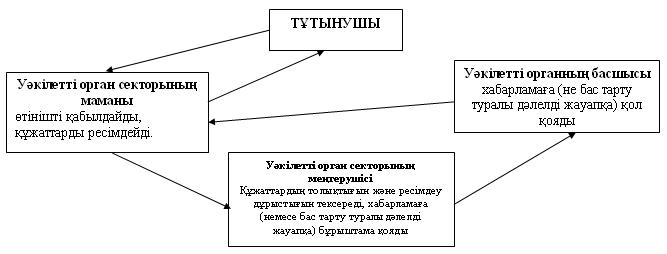 

Абай ауданы әкімдігінің

2012 жылғы 25 желтоқсандағы

N 41/08 қаулысымен

бекітілген 

"Мүгедектерге кресло-арбаларды

беру үшін оларға құжаттарды ресімдеу"

мемлекеттік қызметін көрсету регламенті 

1. Негізгі ұғымдар

      1. Осы "Мүгедектерге кресло-арбаларды беру үшін оларға құжаттарды ресімдеу" регламентінде (бұдан әрі - Регламент) келесі негізгі ұғымдар пайдаланылады:

      1) кресло-арба - мүгедектердің белсенді және баяу жүріп-тұруы үшін техникалық көмек түрі;

      2) құрылымдық-функционалдық бірліктер (бұдан әрі - ҚФБ) - бұл уәкілетті органдардың жауапты тұлғалары, мемлекеттік органдардың құрылымдық бөлімшелері, мемлекеттік органдар, ақпараттық жүйелер немесе оларға бағынысты жүйелер;

      3) мүгедекті оңалтудың жеке бағдарламасы - мүгедекті оңалтуды өткізудің нақты көлемдерін, түрлері мен мерзімдерін белгілейтін құжат;

      4) тұтынушы - Қазақстан Республикасының азаматтары, мүгедек болып табылатын Қазақстан Республикасының аумағында тұрақты тұратын шетелдіктер мен азаматтығы жоқ адамдар;

      5) уәкілетті орган – "Абай ауданының жұмыспен қамту және әлеуметтік бағдарламалар бөлімі" мемлекеттік мекемесі. 

2. Жалпы ережелер

      2. Мүгедектерге кресло-арбаларды беру үшін оларға құжаттарды ресімдеу - мүгедектердің белсенді және баяу жүріп-тұруы үшін техникалық көмектің арнаулы түрін алуға мүгедектердің құқықтарын іске асыруға бағытталған мемлекеттік қызмет көрсету.



      3. Мемлекеттік қызмет көрсетуді уәкілетті орган көрсетеді.



      4. Көрсетілетін қызмет нысаны: автоматтандырылмаған.



      5. Көрсетілген мемлекеттік қызмет Қазақстан Республикасының 2005 жылғы 13 сәуірдегі "Қазақстан Республикасында мүгедектерді әлеуметтік қорғау туралы" Заңының 22-бабы 1-тармағының, Қазақстан Республикасы Үкіметінің 2005 жылғы 20 шілдедегі N 754 қаулысымен бекітілген мүгедектерді арнаулы жүріп-тұру құралдарымен қамтамасыз ету Ережесінің, Қазақстан Республикасы Үкіметінің 2010 жылғы 20 шілдедегі "Жеке және заңды тұлғаларға көрсетілетін мемлекеттік қызметтердің тізілімін бекіту туралы" N 745 қаулысының және Қазақстан Республикасы Үкіметінің 2011 жылғы 7 сәуірдегі "Жергілікті атқарушы органдар көрсететін әлеуметтік қорғау саласындағы мемлекеттік қызметтердің стандарттарын бекіту туралы" N 394 қаулысының негізінде көрсетіледі.



      6. Тұтынушы алатын мемлекеттік қызметтің нәтижесі кресло-арба беру үшін құжаттарды ресімдеу туралы хабарлама (бұдан әрі - хабарлама) не қызмет көрсетуден бас тарту туралы қағаз жеткізгіште дәлелді жауап болып табылады. 

3. Мемлекеттік қызмет көрсету тәртібіне қойылатын талаптар

      7. Арнайы комиссия жұмыс органының орналасқан жері: 100101, Қарағанды облысы, Абай қаласы, М. Әуезов көшесі 30, "Абай ауданының жұмыспен қамту және әлеуметтік бағдарламалар бөлімі" мемлекеттік мекемесі, телефон: 8 (72131) 46763, факс: 8 (72131) 44934, электронды поштаның мекен-жайы: osabay@maіl.ru.

      Жұмыс кестесі: күн сайын сағат 9.00-ден бастап 18.00-ге дейін, түскі үзіліс сағат 13.00-ден бастап 14.00-ге дейін, демалыс күндері (сенбі, жексенбі) мен мереке күндерінен басқа.

      Қабылдау алдын ала жазылусыз және жедел қызмет көрсетусіз кезек күту тәртібімен жүзеге асырылады.



      8. Мемлекеттік қызмет көрсету туралы және қажетті құжаттар туралы толық ақпарат http://www.abay-akіmat-karaganda.kz интернет-ресурсында және уәкілетті органның ақпараттық стендісінде орналастырылады.



      9. Мемлекеттік қызмет көрсету мерзімдері:

      1) тұтынушы осы Регламенттің 13-тармағында анықталған қажетті құжаттарды тапсырған сәттен бастап – он жұмыс күні ішінде;

      2) тұтынушы өтініш білдірген күнгі көрсетілетін орында мемлекеттік қызметті алғанға дейінгі күтудің рұқсат етілген ең ұзақ уақыты бір тұтынушыға қызмет көрсетуге 15 минуттан есептегенде кезектегі адамдардың санына байланысты болады;

      3) тұтынушы өтініш білдірген күнгі орнында мемлекеттік қызмет көрсетудің ең ұзақ рұқсат етілген уақыты – 15 минуттан аспайды.



      10. Мемлекеттік қызмет көрсетуден келесі негіздемелер бойынша бас тартылады:

      1) тұтынушының кресло-арбалармен қамтамасыз етілуіне қарсы медициналық көрсетілімдері болғанда;

      2) аталған мемлекеттік қызмет көрсетуге талап етілетін құжаттардың біреуі болмағанда, құжаттарды ресімделуде қате анықталған кезде;

      3) жалған мәліметтер мен құжаттар ұсынылғанда.

      Мемлекеттік қызмет көрсетуді тоқтата тұру үшін негіздемелер жоқ.



      11. Мемлекеттік қызметті көрсету үшін тұтынушыдан өтініш түскен сәттен бастап және мемлекеттік қызметтер нәтижелерін берген сәтке дейінгі мемлекеттік қызметті көрсету кезеңдері:

      1) тұтынушы уәкілетті органға өтініш береді;

      2) уәкілетті орган алынған өтінішті тіркейді, тұтынушыдан ұсынылған құжаттарды қарауды жүзеге асырады, хабарламаны не бас тарту туралы дәлелді жауапты ресімдейді. 

4. Мемлекеттік қызметті көрсету үдерісіндегі іс-әрекеттер (өзара іс-қимылдар) тәртібінің сипаттамасы

      12. Құжаттарды уәкілетті органда қабылдауды уәкілетті органның ардагерлермен, мүгедектермен және аз қамтамасыз етілген азаматтармен жұмыс секторының маманы жүзеге асырады.

      Қажетті құжаттардың барлығын уәкілетті органға тапсырғаннан кейін тұтынушыға тіркелген және мемлекеттік қызмет көрсетуді тұтынушының алатын күні, құжаттарды қабылдап алған адамның тегі мен аты-жөні көрсетілген талон беріледі.



      13. Қызметті алу үшін қажетті құжаттар тізбесі:

      1) жеке басын куәландыратын құжаттың деректемелері, әлеуметтік жеке кодының нөмірі (жеке сәйкестендіру нөмірі болғанда) көрсетілген белгіленген үлгідегі өтініш (осы Регламентке 1-қосымша);

      2) мүгедекті оңалтудың жеке бағдарламасы;

      3) жұмыс берушінің кінәсінен еңбек жарақаты немесе кәсіптік ауру салдарынан мүгедек болғандар үшін жұмыс беруші – жеке кәсіпкер қызметін тоқтатқан немесе заңды тұлға таратылған жағдайда – жазатайым оқиға туралы актінің көшірмесін және жұмыс берушінің – жеке кәсіпкердің қызметінің тоқтатылуы немесе заңды тұлғаның таратылуы туралы құжат.

      Мүгедектің өзінің баруға мүмкіндігі болмаған жағдайда, нотариалды куәландыруды талап етпейтін сенімхат негізінде кресло-арба беруге өтініш жасауға басқа адамдарға уәкілеттік бере алады.



      14. Мемлекеттік қызмет көрсету үдерісіне келесі құрылымдық-функционалдық бірліктер (бұдан әрі - ҚФБ) қатысады:

      1) уәкілетті органның басшысы (ҚФБ 1);

      2) уәкілетті органның ардагерлермен, мүгедектермен және аз қамтамасыз етілген азаматтармен жұмыс секторының меңгерушісі (бұдан әрі – уәкілетті орган секторының меңгерушісі) (ҚФБ 2);

      3) уәкілетті органның ардагерлермен, мүгедектермен және аз қамтамасыз етілген азаматтармен жұмыс секторының маманы (бұдан әрі – уәкілетті орган секторының маманы) (ҚФБ 3).



      15. Әрбір әкімшілік іс-әрекетінің (ресімінің) орындалу мерзімі көрсетілген әрбір ҚФБ-нің әкімшілік іс-әрекеттерінің (рәсімдерінің) дәйектілігі және өзара іс-қимылының мәтіндік кестелік сипаттамасы осы Регламентке 2-қосымшада келтірілген.



      16. Мемлекеттік қызмет көрсету үдерісіндегі әкімшілік іс-әрекеттер мен ҚФБ қисынды дәйектілігі аралығындағы өзара байланысының схемасы осы Регламентке 3-қосымшада келтірілген. 

5. Мемлекеттік қызметтерді көрсететін лауазымды

тұлғалардың жауапкершілігі

      17. Лауазымды тұлғалар мемлекеттік қызметтерді көрсету барысындағы қабылдаған шешімдері мен іс-әрекеттері (әрекетсіздігі) үшін Қазақстан Республикасының қолданыстағы заңнамасымен көзделген тәртіпте жауапты болады.

"Мүгедектерге кресло-арбаларды

беру үшін оларға құжаттарды

ресімдеу" мемлекеттік қызметін

көрсету регламентіне

1-қосымшауәкілетті органның басшысына

__________________________________

кімнен ___________________________

(тегі, аты, жөні)     

__________________________________

__________________________________

(мекенжайда тұратын)     

__________________________________

жеке куәлік нөмірі     

__________________________________

Берген мекеменің атауы, күні   

__________________________________

__________________________________

әлеуметтік жеке код нөмірі     Өтініш      Сізден мені, (немесе ______________________) _____ топ мүгедегі

_________________________________ кресло-арбамен қамтамасыз етуіңізді

сұраймын.Өтінішке келесі құжаттарды тіркеймін: _______________________________

_____________________________________________________________________

_____________________________________________________________________Күні "____"____________ ____________ Қолы---------------------------------------------------------------------

                                 ТалонАзамат (азаматша) _____________________ өтініші қосымша ұсынған құжаттарымен саны ____ дана"___"______________ 20 __ жылы қабылданды

Тіркеу нөмірі N ______________________________________________________________________________________________

      (Құжаттарды қабылдаған тұлғаның тегі, аты, жөні., қолы)

"Мүгедектерге кресло-арбаларды

беру үшін оларға құжаттарды

ресімдеу" мемлекеттік қызметін

көрсету регламентіне

2-қосымша      1-кесте. Құрылымдық функционалдық бірліктер іс-әрекеттерінің сипаттамасы (ҚФБ)

"Мүгедектерге кресло-арбаларды

беру үшін оларға құжаттарды

ресімдеу" мемлекеттік қызметін

көрсету регламентіне

3-қосымша 

Функционалдық іс-қимыл схемасы.

Мемлекеттік қызмет көрсету үдерісі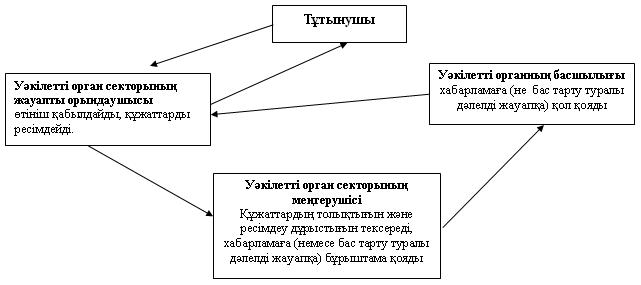 
					© 2012. Қазақстан Республикасы Әділет министрлігінің «Қазақстан Республикасының Заңнама және құқықтық ақпарат институты» ШЖҚ РМК
				Іс-әрекет N (жұмыс ағыны, барысы)1ҚФБ атауыУәкілетті органның жауапты орындаушысы ҚФБ 1Іс-әрекеттің атауы (үдеріс, рәсім, операция) және оларды сипаттамасыӨтініш қабылдауАяқталу нысаны (деректер, құжаттар, ұйымдастыру-өкімшілік шешімі)Анықтаманы не бас тарту туралы дәлелді жауапты ресімдеуОрындалу мерзімі10 минутІс-әрекет N (жұмыс ағыны, барысы)2ҚФБ атауыУәкілетті органның жауапты орындаушысы ҚФБ 1Іс-әрекеттің атауы (үдеріс, рәсім, операция) және олардың сипаттамасыАнықтаманы не бас тарту туралы дәлелді жауапты тіркеуАяқталу нысаны (деректер, құжаттар, ұйымдастыру-өкімшілік шешімі)Анықтаманы не бас тарту туралы дәлелді жауапты беруОрындалу мерзімі10 минутІс-әрекет N (жұмыс ағыны, барысы)1ҚФБ атауыОрталық ҚФБ 2Іс-әрекеттің атауы (үдеріс, ресім, операция) және оларды сипаттамасыӨтініш қабылдауАяқталу нысаны (деректер, құжаттар, ұйымдастыру-өкімшілік шешімі)Қажетті құжаттарды және өтінішті қабылдау туралы қолхат беруОрындалу мерзімі10 минутқа дейінІс-әрекет N (жұмыс ағыны, барысы)2ҚФБ атауыОрталық ҚФБ 2Іс-әрекеттің атауы (үдеріс, ресім, операция) және олардың сипаттамасыӨтініш тіркеуАяқталу нысаны (деректер, құжаттар, ұйымдастыру-өкімшілік шешімі)Уәкілетті органда құжаттарды беру үшін тізілімді қалыптастырадыОрындалу мерзімі10 минутқа дейінӘрекет N (жұмыс ағыны, барысы)3ҚФБ атауыОрталық ҚФБ 2Іс-әрекеттің атауы (үдеріс, рәсім, операция) және олардың сипаттамасыУәкілетті органға құжаттарды беруАяқталу нысаны (деректер, құжаттар, ұйымдастыру-өкімшілік шешімі)Құжаттар топтамасыОрындалу мерзімі1 жұмыс күн ішіндеІс-әрекет N (жұмыс ағыны, барысы)4ҚФБ атауыОрталық ҚФБ 2Іс-әрекеттің атауы (үдеріс, рәсім, операция) және олардың сипаттамасыҚұжаттарды қабылдау, құжаттарды ресімдеу және анықтаманы немесе бас тарту туралы дәлелді жауапты тіркеуАяқталу нысаны (деректер, құжаттар, ұйымдастыру-өкімшілік шешімі)Анықтама не бас тарту туралы дәлелді жауапОрындалу мерзімі2 жұмыс күнге дейінІс-әрекет N (жұмыс ағыны, барысы)5ҚФБ атауыОрталық ҚФБ 2Іс-әрекеттің атауы (үдеріс, рәсім, операция) және олардың сипаттамасыОрталыққа құжаттарды беру және қабылдауАяқталу нысаны (деректер, құжаттар, ұйымдастыру-өкімшілік шешімі)Анықтама не бас тарту туралы дәлелді жауап беруОрындалу мерзімі10 минутқа дейінСелолық округ әкімдеріОрналасқан жері, мекенжайыБайланыс телефоны"Топар кенті әкімінің аппараты" Мемлекеттік мекемесіҚарағанды облысы, Абай ауданы, Топар кенті, Казбек-Би көшесі38 (72153) 33398, 33132"Қарабас кенті әкімінің аппараты" мемлекеттік мекемесіҚарағанды облысы, Абай ауданы, Қарабас кенті, Киров көшесі 945314, 45483"Южный кенті әкімінің аппараты" мемлекеттік мекемесіҚарағанды облысы, Абай ауданы, Южный кенті, Комсомольская көшесі 148 (72153) 56288, 56534"Жартас селосы әкімінің аппараты" мемлекеттік мекемесіҚарағанды облысы, Абай ауданы, Жартас ауылы, Қазақстанға 60 жыл көшесі, 2491318, 91221"Агрогородок селосы әкімінің аппараты" мемлекеттік мекемесіҚарағанды облысы, Абай ауданы, Агрогородок ауылы, Садовая көшесі 5 б90211, 90272"Көксу ауылдық округі әкімінің аппараты" мемлекеттік мекемесіҚарағанды облысы, Абай ауданы, Көксу ауылы Центральная көшесі 2252482, 52661"Юбилейный ауылдық округі әкімінің аппараты" мемлекеттік мекемесіҚарағанды облысы, Абай ауданы, Юбилейный ауылы, Мира көшесі 15/158138, 58286"Ақбастау ауылы әкімінің аппараты" мемлекеттік мекемесіҚарағанды облысы, Абай ауданы, Ақбастау аулы, Центральная көшесі 118 (72132) 31131, 31140"Кұрма ауылдық округі әкімінің аппараты" мемлекеттік мекемесіҚарағанды облысы, Абай ауданы, ул. Спасская көшесі 7, 2-3 пәтер50566, 50718"Самарка селосы әкімінің аппараты" мемлекеттік мекемесіҚарағанды облысы, Абай ауданы, Самарка ауылы, Центральная көшесі,198 (72153) 54290, 54289"Есенгелді селосы әкімінің аппараты" мемлекеттік мекемесіҚарағанды облысы, Абай ауданы, Центральная көшесі,208 (72159) 962072, 620105"Құлаайғыр ауылы әкімінің аппараты" мемлекеттік мекемесіҚарағанды облысы, Абай ауданы, Кулаайгыр ауылы, Карл Маркс көшесі, 1357124, 357303"Сарепта ауылы әкімінің аппараты" мемлекеттік мекемесіҚарағанды облысы, Абай ауданы, Сарепта ауылы, Городская көшесі N 44355323, 355344Негізгі үдерістің әрекеттері (жұмыстардың барыстары, ағымдары)Негізгі үдерістің әрекеттері (жұмыстардың барыстары, ағымдары)Негізгі үдерістің әрекеттері (жұмыстардың барыстары, ағымдары)Негізгі үдерістің әрекеттері (жұмыстардың барыстары, ағымдары)Негізгі үдерістің әрекеттері (жұмыстардың барыстары, ағымдары)Әрекеттің N (жұмыстардың барыстары, ағымдары)1 ҚФБУәкілетті органның басшысы2 ҚФБУәкілетті органның сектор меңгерушісі3 ҚФБУәкілетті органның сектор маманы4 ҚФБУчаскелік комиссия1Балаларға арналған жәрдемақыны тағайындау жөніндегі өтінімБарлық қажетті құжаттармен өтінішті қабылдайды, балаларға арналған жәрдемақыны ұсыну үшін өтініштерді есепке алу журналына тіркейді, тұтынушыға құжаттарды қабылдаған күні көрсетілген жыртпалы талон береді, тұтынушының отбасы материалдық жағдайын тексеру үшін учаскелік комиссия тапсырмасы жобасын дайындайдыАяқтау нысаныӨтінішті журналға тіркеу, тұтынушыға тіркеу талонын беруОрындау мерзімі15 минут2Тексеріс жүргізуге тапсырма беруТұтынушының отбасы материалдық жағдайына тексеріс жүргізу үшін учаскелік комиссияға тапсырма береді Аяқтау нысаныТұтынушының отбасы материалдық жағдайына тексеріс жүргізуге тапсырмаОрындау мерзімі1 жұмыс күні3Өтініш берушінің отбасы материалдық жағдайын тексеруТапсырмаға сәйкес өтініш берушінің отбасы материалдық жағдайына тексеріс жүргізедіАяқтау нысаныБалаларға арналған жәрдемақы ұсынуға мұқтаждығы туралы тексеру актісі және қорытындыОрындау мерзімі5 жұмыс күні4Учаскелік комиссияның қорытындысымен құжаттарды қабылдауУчаскелік комиссияның қорытындысымен құжаттарды қабылдауУчаскелік комиссияның қорытындысымен құжаттарды тапсыруАяқтау нысаныЖурналға тіркеуУчаскелік комиссияның тексеру актісі және қорытындысыОрындау мерзімі15 минут15 минут5Балаларға арналған жәрдемақы есептеу және тағайындау рәсіміҰсынылған құжаттар және учаскелік комиссияның қорытындысы негізінде балаларға арналған жәрдемақыны тағайындау есебін жасайды және балаларға арналған жәрдемақыны тағайындау туралы хабарлама не бас тарту туралы дәлелді жауапАяқтау нысаныЖеке ісінің макетіОрындау мерзімі1 жұмыс күні6Құжаттарды тексеру рәсіміҰсынылған құжаттарды ресімдеуде толықтығы мен дұрыстығын тексереді, шешім жобасына қол қояды және жеке іс макетін уәкілетті органның басшысына бередіАяқтау нысаныЖеке ісінің макетіОрындау мерзімі1 жұмыс күні7Шешім қабылдауБалаларға арналған жәрдемақыны тағайындау немесе тағайындаудан бас тарту туралы шешім қабылдайды және жұмысты жалғастыру үшін уәкілетті органның сектор маманына істі жолдайдыАяқтау нысаныОрындалуға тиісті,бекітілген шешімі бар тұтынушының жеке ісіОрындау мерзімі1 жұмыс күні8Қызметті тұтынушыны хабарландыру рәсіміТұтынушыға балаларға арналған жәрдемақы тағайындау туралы хабарлама не бас тарту туралы дәлелді жауапАяқтау нысаныХабарлама не бас тарту туралы дәлелді жауапОрындау мерзімі1 жұмыс күніНегізгі үдерістің әрекеттері (жұмыстардың барыстары, ағымдары)Негізгі үдерістің әрекеттері (жұмыстардың барыстары, ағымдары)Негізгі үдерістің әрекеттері (жұмыстардың барыстары, ағымдары)Негізгі үдерістің әрекеттері (жұмыстардың барыстары, ағымдары)Негізгі үдерістің әрекеттері (жұмыстардың барыстары, ағымдары)Негізгі үдерістің әрекеттері (жұмыстардың барыстары, ағымдары)Әрекеттің N (жұмыстардың барыстары, ағымдары)1 ҚФБУәкілетті органның басшысы2 ҚФБУәкілетті органның сектор меңгерушісі3 ҚФБУәкілетті органның сектор маманы5 ҚФБАуылдық округ әкімі6 ҚФБАуылдық округ әкімінің учаскелік комиссиясы1Балаларға арналған жәрдемақыны тағайындау жөнінде өтінімБарлық қажетті құжаттармен өтінішті қабылдайды, балаларға арналған жәрдемақыны ұсыну үшін өтініштерді есепке алу журналына тіркейді, тұтынушыға құжаттарды қабылдаған күні көрсетілген жыртпалы талон береді1Аяқтау нысаныӨтінішті журналда тіркеу, тұтынушыға тіркеу талонын беру1Орындау мерзімі15 минут2Тексеріс жүргізуге тапсырма беруТұтынушының отбасы материалдық жағдайына тексеріс жүргізу үшін учаскелік комиссияға тапсырма береді 2Аяқтау нысаныТұтынушының отбасы материалдық жағдайына тексеру жүргізуге тапсырма2Орындау мерзімі3 жұмыс күні3Тұтынушының отбасы материалдық жағдайына тексерісТапсырмаға сәйкес өтініш берушінің отбасы материалдық жағдайына тексеріс жүргізеді3Аяқтау нысаныБалаларға арналған жәрдемақыны тағайындауға мұқтаждығы туралы тексеру актісі және қорытынды3Орындау мерзімі5 жұмыс күні4Уәкілетті орган секторының маманына тұтынушының ресімделген ісінің макетін тапсыруУәкілетті органға өтінішті барлық қажетті құжаттармен және учаскелік комиссияның қорытындысымен тапсырады4Аяқтау нысаныБалаларға арналған жәрдемақыны ұсынуға өтініштерді есепке алу журналына тіркеу4Орындау мерзіміӨтінішті тіркеу уақытынан бастап 20 күнтізбелік күннен аспайды5Ауылдық округ әкімінен құжаттарды қабылдауӨтінішті барлық қажетті құжаттармен және учаскелік комиссияның қорытындысымен қабылдайды және балаларға арналған жәрдемақы ұсынуға өтініштерді есепке алу журналына тіркейді5Аяқтау нысаныБалаларға арналған жәрдемақы ұсынуға өтініштерді есепке алу журналына тіркеу 5Орындау мерзімі15 минут6Балаларға арналған жәрдемақы есептеу және тағайындау рәсіміҰсынылған құжаттар және учаскелік комиссияның қорытындысы негізінде балаларға арналған жәрдемақыны тағайындау есебін жасайды және балаларға арналған жәрдемақы тағайындау немесе тағайындаудан бас тарту туралы шешім жобасын дайындайды6Аяқтау нысаныЖеке ісінің макеті6Орындау мерзімі2 жұмыс күні7Құжаттарды тексеру рәсіміҰсынылған құжаттарды ресімдеуде толықтығы мен дұрыстығын тексереді, шешім жобасына бұрыштама қояды және жеке іс макетін уәкілетті органның басшысына береді7Аяқтау нысаныЖеке ісінің макеті7Орындау мерзімі1 жұмыс күні8Шешім қабылдауБалаларға арналған жәрдемақыны тағайындау немесе тағайындаудан бас тарту туралы шешім қабылдайды және жұмысты жалғастыру үшін уәкілетті органның сектор маманына істі жолдайды8Аяқтау нысаныОрындалуға тиісті, бекітілген шешімі бар тұтынушының жеке ісі8Орындау мерзімі1 жұмыс күні9Хабарлама не бас тарту туралы дәлелді жауап рәсіміҚызметті тұтынушыны балаларға арналған жәрдемақы тағайындау жөнінде хабарлама не бас тарту туралы дәлелді жауап9Аяқтау нысаныХабарлама не бас тарту туралы дәлелді жауап9Орындау мерзімі3 жұмыс күніБаламалы үдерістің іс-әрекеттері (жұмыстардың барыстары, ағындары)Баламалы үдерістің іс-әрекеттері (жұмыстардың барыстары, ағындары)Баламалы үдерістің іс-әрекеттері (жұмыстардың барыстары, ағындары)Баламалы үдерістің іс-әрекеттері (жұмыстардың барыстары, ағындары)Іс-әрекет N (жұмыстардың барыстары, ағындары)1 ҚФБУәкілетті органның басшысы2 ҚФБУәкілетті органның сектор меңгерушісі3 ҚФБУәкілетті органның сектор маманы1Балаларға арналған жәрдемақы тағайындау жөнінде өтінім1Аяқтау нысаны1Орындау мерзімі2Уәкілетті органға құжаттарды беру рәсімі2Аяқтау нысаны2Орындау мерзімі3Уәкілетті органда балаларға арналған жәрдемақыны тағайындауға құжаттарды қабылдау және тіркеу рәсіміӨтініштерді барлық қажетті құжаттармен бірге тізілім бойынша қабылдайды, балаларға арналған жәрдемақыны тағайындауға өтініштерді есепке алу журналына тіркейді 3Аяқтау нысаныӨтінішті журналға тіркеу3Орындау мерзімі15 минут4Тексеріс жүргізуге тапсырма беруТұтынушының отбасы материалдық жағдайына тексеріс жүргізу үшін учаскелік комиссияға тапсырма береді4Аяқтау нысаныТұтынушының отбасы материалдық жағдайына тексеріс жүргізуге тапсырма4Орындау мерзімі1 жұмыс күні5Тұтынушының отбасы материалдық жағдайын тексеру5Аяқтау нысаны5Орындау мерзімі6Учаскелік комиссияның қорытындысымен құжаттарды қабылдауУчаскелік комиссияның қорытындысымен құжаттарды қабылдау6Аяқтау нысаныЖурналға тіркеу6Орындау мерзімі15 минут7Балаларға арналған жәрдемақы тағайындауды есептеу және тағайындау рәсіміҰсынылған құжаттар және учаскелік комиссияның қорытындысы негізінде балаларға арналған жәрдемақыны тағайындау есебін жасайды және балаларға арналған жәрдемақыны тағайындау немесе тағайындаудан бас тарту туралы шешім жобасын дайындайды7Аяқтау нысаныЖеке ісінің макеті7Орындау мерзімі1 жұмыс күні8Құжаттарды тексеру рәсіміҰсынылған құжаттарды ресімдеуде толықтығы мен дұрыстығын тексереді, шешім жобасына қол қояды және жеке іс макетін уәкілетті органның басшысына береді8Аяқтау нысаныЖеке ісінің макеті8Орындау мерзімі1 жұмыс күні9Шешім қабылдауБалаларға арналған жәрдемақыны тағайындау немесе тағайындаудан бас тарту туралы шешім қабылдайды және жұмысты жалғастыру үшін уәкілетті органның сектор маманына істі жібереді9Аяқтау нысаныБекітілген шешімімен, орындалуға тиісті жеке ісі9Орындау мерзімі1 жұмыс күні10Хабарлама не бас тарту туралы дәлелді жауап рәсіміБалаларға арналған мемлекеттік жәрдемақы тағайындау туралы хабарлама не бас тарту туралы дәлелді жауапты ресімдейді және орталыққа береді10Аяқтау нысаныХабарлама не бас тарту туралы дәлелді жауап10Орындау мерзімі1 жұмыс күні11Уәкілетті органнан хабарлама не бас тарту туралы дәлелді жауапты қабылдау рәсімі11Аяқтау нысаны11Орындау мерзімі12Хабарлама не бас тарту туралы дәлелді жауап рәсімі12Аяқтау нысаны12Орындау мерзіміБаламалы үдерістің іс-әрекеттері (жұмыстардың барыстары, ағындары)Баламалы үдерістің іс-әрекеттері (жұмыстардың барыстары, ағындары)Баламалы үдерістің іс-әрекеттері (жұмыстардың барыстары, ағындары)Баламалы үдерістің іс-әрекеттері (жұмыстардың барыстары, ағындары)4 ҚФБУчаскелік комиссия7 ҚФБОрталықтың құжаттар беру секторының инспекторы8 ҚФБОрталықтың жинақтау секторының инспекторы9 ҚФБОрталықтың инспекторы1Өтінішті барлық қажетті құжаттармен қабылдайды, журналға тіркейді және тұтынушыға қолхат береді1Өтінішті журналда тіркеу, тұтынушыға қолхат беру115 минут2Инспектордан құжаттарды қабылдау, тізілім құру, құжаттарды уәкілетті органға беруОрталықтың жинақтау секторына құжаттарды беру2тізілімтізілім21 жұмыс күн15 мин3334445Тапсырмаға сәйкес тұтынушының отбасы материалдық жағдайына тексеріс жүргізеді5Балаларға арналған жәрдемақыны ұсынуға мұқтаждығы туралы тексеру актісі және қорытынды55 жұмыс күні6Учаскелік комиссияның қорытындысымен құжаттарды тапсыру6Учаскелік комиссияның тексеру актісі және қорытындысы615 минут77788899910101011Хабарлама не бас тарту туралы дәлелді жауапты қабылдайды және құжаттарды беру секторына береді11Тізілім1115 мин12Жинақтаушы секторынан хабарлама не бас тарту туралы дәлелді жауапты қабылдайды және тұтынушыға береді12Хабарлама не бас тарту туралы дәлелді жауапты тіркеу және беру1215 минут1 ҚФБ

Уәкілетті органның басшысы2 ҚФБ

Уәкілетті органның сектор меңгерушісі3 ҚФБ

Уәкілетті органның сектор маманы4 ҚФБ

Учаскелік комиссияN 2 іс-әрекет

Тексеріс жүргізуге тапсырма беруN 6 іс-әрекет

Құжаттарды ресімдеудің толықтығын және дұрыстығын тексеру, шешім жобасына бұрыштама қоюN 1 іс-әрекет

Құжаттарды қабылдау, тіркеу, тіркеу талонын беру, тексеріс үшін тапсырма жобасын дайындауN 3 іс-әрекет

Тұтынушының отбасы материалдық жағдайын тексеруN 7 іс-әрекет

Мемлекеттік қызмет ұсыну (немесе қызмет ұсынудан бас тарту) туралы шешім қабылдауN 4 іс-әрекет

Құжаттарды учаскелік комиссияның тексеру актісімен және қорытындысымен қабылдауN 4 іс-әрекет

Учаскелік комиссияның тексеру актісі және қорытындыны уәкілетті орган секторының маманына беруN 5 іс-әрекет

Балаларға арналған жәрдемақыны тағайындау есебі және жәрдемақы тағайындау немесе тағайындаудан бас тарту шешімінің жобасын дайындау1 ҚФБУәкілетті органның басшысы2 ҚФБУәкілетті органның сектор меңгерушісі3 ҚФБУәкілетті органның сектор маманыСФЕ 5Ауылдық округ әкіміСФЕ 6Ауылдық округ әкімінің учаскелік комиссиясыN 8 әрекет

Мемлекеттік қызмет ұсыну (немесе қызмет ұсынудан бас тарту) туралы шешім қабылдауN 7 әрекет

Құжаттарды ресімдеудің толықтығын және дұрыстығын тексеру, шешім жобасына қол қоюN 5 әрекет

Ауылдық округ әкімінен құжаттарды учаскелік комиссиясының тексеру актісімен және қорытындысымен қабылдау, тіркеуN 1 әрекет

Құжаттарды қабылдау, тіркеу, тіркеу талонын беру, тексеріс үшін тапсырма жобасын дайындауN 3 әрекет

Тұтынушының отбасы материалдық жағдайын тексеруN 6 әрекет

Балаларға арналған жәрдемақыны тағайындау есебі және жәрдемақы тағайындау немесе тағайындаудан бас тарту шешімінің жобасын дайындауN 2 әрекет

Тексеріс жүргізуге тапсырма беруN 9 әрекет

Қызметті тұтынушыға балаларға арналған жәрдемақыны тағайындау туралы хабарлама не бас тарту туралы дәлелді жауапN 4 әрекет

Құжаттарды учаскелік комиссияның тексеру актісі және қорытындысымен уәкілетті органға беру1 ҚФБУәкілетті органның басшысы2 ҚФБУәкілетті органның сектор меңгерушісі3 ҚФБУәкілетті органның сектор маманы4 ҚФБУчаскелік комиссияN 4 іс-әрекет

Тексеріс жүргізуге тапсырма беруN 8 іс-әрекет

Құжаттарды ресімдеудің толықтығын және дұрыстығын тексеру, шешім жобасына қол қою N 3 іс-әрекет

Орталықтан құжаттарды қабылдау және тіркеуN 5 іс-әрекет

Тұтынушының отбасы материалдық жағдайын тексеруN 9 іс-әрекет

Мемлекеттік қызмет ұсыну (немесе қызмет көрсетуден бас тарту) туралы шешім қабылдау N 6 іс-әрекет

Құжаттарды учаскелік комиссияның тексеру актісімен және қорытындысымен қабылдауN 6 іс-әрекет

Учаскелік комиссияның тексеру актісін және қорытындысын маманға беру N 7 іс-әрекет

Балаларға арналған жәрдемақыны тағайындау есебін және жәрдемақы тағайындау немесе тағайындаудан бас тарту шешімінің жобасын дайындауN 10 іс-әрекет

Балаларға арналған жәрдемақы тағайындау туралы хабарлама не бас тарту туралы дәлелді жауапты ресімдеу және орталыққа беру7 ҚФБОрталықтың құжаттарын беру секторының инспекторы8 ҚФБОрталықтың жинақтау секторының инспекторы9 ҚФБОрталықтың инспекторыN 12 іс-әрекет

Хабарлама не бас тарту туралы дәлелді жауапты жинақтау секторынан қабылдау және қызмет тұтынушыға беруN 2 іс-әрекет

Инспектордан құжаттарды қабылдау, тізілім құру, уәкілетті органға құжаттарды беруN 1 іс-әрекет

Құжаттарды қабылдау, тіркеу, қолхат беруN 11 іс-әрекет

Хабарлама не бас тарту туралы дәлелді жауапты қабылдау және құжаттарды беру секторына беруN 2 іс-әрекет

Құжаттарды орталықтың жинақтаушы секторына беруСелолық округ әкімдеріОрналасқан жері, мекенжайыБайланыс телефоны"Топар кенті әкімінің аппараты" Мемлекеттік мекемесіҚарағанды облысы, Абай ауданы, Топар кенті, Казбек-Би көшесі 38(72153) 33398, 33132"Қарабас кенті әкімінің аппараты" мемлекеттік мекемесіҚарағанды облысы, Абай ауданы, Қарабас кенті, Киров көшесі 945314, 45483"Южный кенті әкімінің аппараты" мемлекеттік мекемесіҚарағанды облысы, Абай ауданы, Южный кенті, Комсомольская көшесі 148(72153) 56288, 56534"Жартас селосы әкімінің аппараты" мемлекеттік мекемесіҚарағанды облысы, Абай ауданы, Жартас ауылы, Қазақстанға 60 жыл көшесі, 2491318, 91221"Агрогородок селосы әкімінің аппараты" мемлекеттік мекемесіҚарағанды облысы, Абай ауданы, Агрогородок ауылы, Садовая көшесі 5 б90211, 90272"Көксу ауылдық округі әкімінің аппараты" мемлекеттік мекемесіҚарағанды облысы, Абай ауданы, Көксу ауылы Центральная көшесі 2252482, 52661"Юбилейный ауылдық округі әкімінің аппараты" мемлекеттік мекемесіҚарағанды облысы, Абай ауданы, Юбилейный ауылы, Мира көшесі 15/158138, 58286"Ақбастау ауылы әкімінің аппараты" мемлекеттік мекемесіҚарағанды облысы, Абай ауданы, Ақбастау аулы, Центральная көшесі 118(72132) 31131, 31140"Кұрма ауылдық округі әкімінің аппараты" мемлекеттік мекемесіҚарағанды облысы, Абай ауданы, ул. Спасская көшесі 7, 2-3 пәтер50566, 50718"Самарка селосы әкімінің аппараты" мемлекеттік мекемесіҚарағанды облысы, Абай ауданы, Самарка ауылы, Центральная көшесі,198(72153) 54290, 54289"Есенгелді селосы әкімінің аппараты" мемлекеттік мекемесіҚарағанды облысы, Абай ауданы, Центральная көшесі,208(72159) 962072, 620105"Құлаайғыр ауылы әкімінің аппараты" мемлекеттік мекемесіҚарағанды облысы, Абай ауданы, Кулаайгыр ауылы, Карл Маркс көшесі, 1357124, 357303"Сарепта ауылы әкімінің аппараты" мемлекеттік мекемесіҚарағанды облысы, Абай ауданы, Сарепта ауылы, Городская көшесі N 44355323, 355344Негізгі үдерістің (жұмыстардың барыстары, ағындары) іс-әрекетіНегізгі үдерістің (жұмыстардың барыстары, ағындары) іс-әрекетіНегізгі үдерістің (жұмыстардың барыстары, ағындары) іс-әрекетіНегізгі үдерістің (жұмыстардың барыстары, ағындары) іс-әрекетіНегізгі үдерістің (жұмыстардың барыстары, ағындары) іс-әрекетіІс-әрекет N (жұмыстардың барыстары, ағындары)1 ҚФБУәкілетті органның басшысы2 ҚФБУәкілетті органның сектор меңгерушісі3 ҚФБУәкілетті органның сектор маманы4 ҚФБУчаскелік комиссия1Тұтынушының АӘК тағайындау жөніндегі өтініміБарлық қажетті құжаттармен өтінішті қабылдайды, АӘК тағайындауға өтінштерді есепке алу журналына тіркейді, тұтынушыға құжаттардың қабылданған күні көрсетіліп толтырылған жыртпалы талон береді, тұтынушының отбасы материалдық жағдайына тексеріс жүргізу үшін учаскелік комиссияға тапсырма жобасын дайындайды1Аяқтау нысаныТұтынушыға мемлекеттік қызметке тіркелген және алатын күні, құжаттарды қабылдаған адамның тегі мен аты – жөні көрсетілген талон беру1Орындау мерзімі15 минут2Тұтынушының отбасы материалдық жағдайына тексеріс жүргізуге тапсырма беру Тұтынушының отбасы материалдық жағдайына тексеріс жүргізу үшін учаскелік комиссияға тапсырма береді2Аяқтау нысаныТұтынушының отбасы материалдық жағдайына тексеріс жүргізуге жазбаша тапсырма2Орындау мерзімі1 жұмыс күні3Тұтынушының отбасы материалдық жағдайына тексеріс жүргізуЖазбаша тапсырмаға сәйкес тұтынушының отбасы материалдық жағдайына тексеріс жүргізеді3Аяқтау нысаныТексеру актісі және АӘК тағайындауға мұқтаждығы жөнінде қорытындыОрындау мерзімі3 жұмыс күні4Уәкілетті орган секторының маманына құжаттарды бередіУчаскелік комиссияның тексеру актісімен және қорытындысымен құжаттарды тапсырады4Аяқтау нысаныУчаскелік комиссияның тексеру актісі және қорытындысымен құжаттар, тіркеу4Орындау мерзімі15 минут5Учаскелік комиссиядан құжаттарды қабылдауУчаскелік комиссияның тексеру актісі және қорытындысымен құжаттарды қабылдайды5Аяқтау нысаныУчаскелік комиссияның тексеру актісімен және қорытындысымен құжаттар,тіркеу5Орындау мерзімі15 минут6АӘК есептеу және тағайындау рәсіміУчаскелік комиссияның ұсынған құжаттары және қорытындысы негізінде АӘК тағайындау есебін жасайды және АӘК тағайындау және тағайындаудан бас тарту туралы шешімнің жобасын дайындайды6Аяқтау нысаныАӘК тұтынушының жеке ісінің макеті6Орындау мерзімі1 жұмыс күні7Құжаттарды тексеру рәсіміҰсынылған құжаттарды ресімдеуде толықтығын және дұрыстығын тексереді, шешімнің жобасына бұрыштама қояды және жеке іс макетін уәкілетті органның басшысына береді7Аяқтау нысаны Бұрыштама қойылған АӘК тұтынушының жеке ісінің макеті7Орындау мерзімі1 жұмыс күні8Шешім қабылдау АӘК тағайындау немесе тағайындаудан бас тарту туралы шешімді қарайды және қабылдайды8Аяқтау нысаныОрындалуға тиісті бекітілген шешіммен АӘК тұтынушының жеке ісі8Орындау мерзімі15 минут9Хабарлама не бас тарту туралы дәлелді жауап рәсіміҚызметті тұтынушыға АӘК тағайындау туралы хабарлама (не бас тарту туралы дәлелді жауап)9Аяқтау нысаныХабарлама не бас тарту туралы дәлелді жауап9Орындау мерзімі1 жұмыс күні1Баламалы үдерістің (жұмыстардың барыстары, ағындары) іс-әрекетіБаламалы үдерістің (жұмыстардың барыстары, ағындары) іс-әрекетіБаламалы үдерістің (жұмыстардың барыстары, ағындары) іс-әрекетіБаламалы үдерістің (жұмыстардың барыстары, ағындары) іс-әрекетіБаламалы үдерістің (жұмыстардың барыстары, ағындары) іс-әрекетіБаламалы үдерістің (жұмыстардың барыстары, ағындары) іс-әрекетіӘрекет N (жұмыстардың барыстары, ағындары)1 ҚФБУәкілетті органның басшысы2 ҚФБУәкілетті органның сектор меңгерушісі3 ҚФБУәкілетті органның сектор маманы4 ҚФБСелолық округ әкімі5 ҚФБСелолық округ әкімінің учаскелік комиссиясы1АӘК тағайындау жөнінде өтінімБарлық қажетті құжаттармен өтінішті қабылдайды, АӘК тағайындауға өтінштерді есепке алу журналына тіркейді, тұтынушыға құжаттардың қабылданған күні көрсетіліп толтырылған жыртпалы талон береді1Аяқтау мерзіміТұтынушыға мемлекеттік қызмет көрсетудің тіркелген және алатын күні, құжаттарды қабылдаған адамның тегі мен аты-жөні көрсетілген талон беру1Орындау мерзімі15 минут2Тексеріс жүргізуге тапсырма беруТұтынушының отбасы материалдық жағдайын тексеру үшін учаскелік комиссияға тапсырма береді2Аяқтау мерзіміТұтынушының отбасы материалдық жағдайына тексеріс жүргізуге жазбаша тапсырма2Орындау мерзімі3 жұмыс күні3Тұтынушының отбасы материалдық жағдайын тексеруТапсырмаға сәйкес тұтынушының отбасы материалдық жағдайына тексеріс жүргізеді3Аяқтау нысаныТексеру актісі және АӘК тағайындауға мұқтаждығы жөнінде қорытынды3Орындау мерзімі5 жұмыс күні4Уәкілетті орган секторының маманына тұтынушының рәсімделген ісінің макетін беруБарлық қажетті құжаттармен өтінішті және учаскелік комиссияның қорытындысын уәкілетті органға тапсырады4Аяқтау нысаныАӘК ұсынуға өтініштерді есепке алу журналына тіркеу4Орындау мерзіміӨтініш тіркелген сәттен бастап 15 жұмыс күн5Кент әкімінен құжаттар қабылдауБарлық қажетті құжаттармен өтініш пен учаскелік комиссияның қорытындысын қабылдайды және АӘК тағайындауға өтінштерді есепке алу журналына тіркейді5Аяқтау нысаныАӘК ұсынуға өтініштерді есепке алу журналына тіркеу5Орындау мерзімі15 минут6АӘК тағайындау және есептеу рәсіміҰсынылған құжаттар және учаскелік комиссияның қорытындысы негізінде АӘК тағайындау есебін жасайды және АӘК тағайындау немесе тағайындаудан бас тарту туралы шешімнің жобасын дайындайды6Аяқтау нысаны АӘК тұтынушының жеке ісінің макеті6Орындау мерзімі4 жұмыс күні7Құжаттарды тексеру рәсіміҰсынылған құжаттарды ресімдеуде толықтығын және дұрыстығын тексереді, шешімнің жобасына бұрыштама қояды және жеке іс макетін уәкілетті органның басшысына береді7Аяқтау нысаныБұрыштама қойылған АӘК тұтынушының жеке ісінің макеті7Орындау мерзімі1 жұмыс күні8Шешім қабылдау АӘК тағайындау немесе тағайындаудан бас тарту туралы шешімді қабылдайды8Аяқтау нысаныОрындалуға тиісті бекітілген шешіммен АӘК тұтынушының жеке ісі8Орындау мерзімі15 минут9Хабарлама не бас тарту туралы дәлелді жауап рәсіміАӘК тағайындау туралы хабарлама (бас тарту туралы дәлелді жауап)9Аяқтау нысаныХабарлама не бас тарту туралы дәлелді жауап9Орындау мерзімі1 жұмыс күні1 ҚФБУәкілетті органның басшысы2 ҚФБУәкілетті органның сектор меңгерушісі3 ҚФБУәкілетті органның сектор маманы4 ҚФБУчаскелік комиссияN 2 іс-әрекет

Тексеріс жүргізуге тапсырма беруN 1 іс-әрекет

Құжаттарды қабылдау, тіркеу, тіркеу талонын беру, тексеріс үшін тапсырма жобасын дайындауN 3 іс-әрекет

Тұтынушының отбасы материалдық жағдайына тексерісN 5 іс-әрекет

Учаскелік комиссияның тексеру актісі және қорытындысымен бірге құжаттарды қабылдауN 4 іс-әрекет

Учаскелік комиссиядан уәкілетті органның маманына құжаттарды беруN 8 іс-әрекет

Мемлекеттік қызметті ұсыну (немесе қызметті ұсынудан бас тарту) туралы шешім қабылдауN 7 іс-әрекет

Құжаттарды ресімдеуде толықтығын және дұрыстығын тексеру, шешім жобасына қол қоюN 6 іс-әрекет

АӘК тағайындау есебі және АӘК тағайындауға немесе тағайындаудан бас тарту туралы шешімнің жобасын дайындауN 9 іс-әрекет

Қызметті тұтынушыны АӘК тағайындау туралы хабарлама (не бас тарту туралы дәлелді жауап)1 ҚФБУәкілетті органның басшысы2 ҚФБУәкілетті органның сектор меңгерушісі3 ҚФБУәкілетті органның сектор маманы 5 ҚФБСелолық округ әкімі6 ҚФБСелолық округ әкімінің учаскелік комиссиясыN 8 іс-әрекет

Мемлекеттік қызметті ұсыну (немесе қызметті ұсынудан бас тарту) туралы шешім қабылдауN 7 іс-әрекет

Құжаттарды ресімдеуде толықтығын және дұрыстығын тексеру, шешім жобасына бұрыштама қоюN 5 іс-әрекет

Кент әкімінен құжаттарды қабылдау, тіркеу N 1 іс-әрекет

Құжаттарды қабылдау, тіркеу, тіркелу талонын беруN 3 іс-әрекет

Тұтынушының отбасы материалдық жағдайына тексерісN 6 іс-әрекет

АӘК тағайындау есебі және АӘК тағайындауға немесе тағайындаудан бас тарту туралы шешімнің жобасын дайындауN 2 іс-әрекет

Тексеріс жүргізу үшін учаскелік комиссияға тапсырма беруN 9 іс-әрекет

АӘК тағайындау туралы хабарлама (не бас тарту туралы дәлелді жауап)N 4 іс-әрекет

Өтінішті құжаттармен бірге уәкілетті органға бередіНегізгі үдеріс іс-әрекеті (барысының, жұмыс ағынының)Негізгі үдеріс іс-әрекеті (барысының, жұмыс ағынының)Негізгі үдеріс іс-әрекеті (барысының, жұмыс ағынының)Негізгі үдеріс іс-әрекеті (барысының, жұмыс ағынының)Негізгі үдеріс іс-әрекеті (барысының, жұмыс ағынының)Іс-әрекет N (жолының, жұмыс ағымының)Іс-әрекеттің атауы (үдерістің, рәсімнің, операцияның) және оның сипаттамасыҚФБ 1уәкілетті органның басшысы(ҚФБ2)уәкілетті орган секторының меңгерушісі(ҚФБ3)Уәкілетті орган секторының маманы1Мемлекеттік қызмет алу үшін өтінімҚажетті құжаттармен қоса өтінішті қабылдайды, қозғалуға қиындығы бар бірінші топтағы мүгедектерге жеке көмекшінің және есту бойынша мүгедектерге қолмен көрсететін тіл маманының қызметтерін ұсыну үшін мүгедектердің өтініштерін есепке алу журналына тіркейді, тұтынушыға талон береді1Аяқтау нысаныӨтінішті журналда тіркеу, тұтынушыға тіркеу талон беру.1Орындау мерзімі15 минут2Құжаттарды ресімдеу процедурасы Тұтынушыға құжаттары пакетін қалыптастырады, жеке көмекші, қолмен көрсететін тіл маманының әлеуметтік қызметтерін ұсыну туралы шешім қабылдайды және сектор меңгерушісіне тексеріске береді 2Аяқтау нысаныТұтынушы құжаттарының пакеті2Орындау мерзімі3 жұмыс күні 3Құжаттарды тексеру рәсіміҰсынылған құжаттардың толықтығы мен ресімдеу дұрыстығын тексереді, шешімге және хабарламаға (немесе қызмет көрсетуден бас тарту туралы дәлелді жауапқа) бұрыштама қояды және басшыға қол қоюға жолдайды3Аяқтау нысаныҚұжаттардың пакеті3Орындау мерзімі2 жұмыс күні4Шешім және хабарлама не бас тарту туралы дәлелді жауап рәсіміЖеке көмекшінің, қолмен көрсететін тіл маманының әлеуметтік қызметін ұсыну туралы шешімге, сондай ақ қозғалуға қиындығы бар бірінші топтағы мүгедектерге жеке көмекшінің және есту бойынша мүгедектерге қолмен көрсететін тіл маманының қызметтерін ұсыну үшін құжаттардың ресімделгені туралы хабарламаға, не мемлекеттік қызмет көрсетуден бас тарту туралы дәлелді жауапқа қол қояды4Аяқтау нысаныШешім, хабарлама не бас тарту туралы дәлелді жауап 4Орындау мерзімі2 жұмыс күні 5Хабарлама не бас тарту туралы дәлелді жауап рәсіміТұтынушыға қозғалуға қиындығы бар бірінші топтағы мүгедектерге жеке көмекшінің және есту бойынша мүгедектерге қолмен көрсететін тіл маманының қызметтерін ұсыну үшін құжаттардың ресімделгені туралы хабарлайды, не мемлекеттік қызмет көрсетуден бас тарту туралы қағаз жеткізгіште дәлелді жауапты жолдау5Аяқтау нысаныХабарлама не бас тарту туралы дәлелді жауап5Орындау мерзімі3 жұмыс күніНегізгі процесс әрекеті (жолының, жұмыс ағымының)Негізгі процесс әрекеті (жолының, жұмыс ағымының)Негізгі процесс әрекеті (жолының, жұмыс ағымының)Негізгі процесс әрекеті (жолының, жұмыс ағымының)Негізгі процесс әрекеті (жолының, жұмыс ағымының)Іс-әрекет N (барысының, жұмыс ағымының)Іс-әрекеттің атауы (үдерістің, рәсімнің, операцияның)және оның сипаттамасыҚФБ 1уәкілетті органның басшысы(ҚФБ 2)уәкілетті орган секторының меңгерушісі(ҚФБ 3)Уәкілетті орган секторының жауапты орындаушысы1Мемлекеттік қызмет алу үшін өтіну Қажетті құжаттармен қоса өтінішті қабылдайды, кресло-арбаларды ұсыну үшін мүгедектердің өтініштерін тіркеу журналына тіркейді, тұтынушыға тіркеу талонын береді1Аяқтау нысаныӨтінішті журналда тіркеу, тұтынушыға тіркеу талонын беру.1Орындау мерзімі15 минут2Құжаттарды ресімдеу рәсімі Тұтынушының құжаттары пакетін қалыптастырады және сектор меңгерушісіне тексеріске береді2Аяқтау нысаныТұтынушы құжаттарының пакеті2Орындау мерзімі3 жұмыс күні3Құжаттарды тексеру рәсімі Ұсынылған құжаттардың толықтығы мен ресімдеудің дұрыстығын тексереді, хабарламаға (немесе бас тарту туралы дәлелді жауапқа) бұрыштама қояды және басшыға қол қоюға жолдайды.3Аяқтау нысаныТұтынушы құжаттарының пакеті3Орындау мерзімі2 жұмыс күні4Хабарламаға не бас тарту туралы дәлелді жауапқа қол қойғызу рәсіміМүгедектерге кресло-арба ұсыну үшін құжаттардың ресімделгені туралы хабарламаға, не мемлекеттік қызмет көрсетуден бас тарту туралы дәлелді жауапқа қол қояды4Аяқтау нысаныХабарлама не бас тарту туралы дәлелді жауап4Орындау мерзімі2 жұмыс күні5Хабарлама не бас тарту туралы дәлелді жауап рәсіміТұтынушыға кресло-арба ұсыну үшін құжаттардың ресімделгені туралы хабарлама не мемлекеттік қызмет көрсетуден бас тарту туралы қағаз жеткізгіште дәлелді жауапты жолдау5Аяқтау нысаныХабарлама не бас тарту туралы дәлелді жауап5Орындау мерзімі3 жұмыс күні